МІНІСТЕРСТВО ОСВІТИ І НАУКИ УКРАЇНИЗАПОРІЗЬКИЙ НАЦІОНАЛЬНИЙ УНІВЕРСИТЕТФакультет фізичного виховання, здоров’я і туризмуКафедра туризму та готельно-ресторанної справиКВАЛІФІКАЦІЙНА РОБОТАмагістраНа тему: «Розвиток та перспективи рекреаційно-туристичної дестинації Запорізької області»«Development and prospects of the recreational and tourist destination of Zaporizhzhya region»Виконала: студентка __ курсу, групи ________Спеціальності 242 «Туризм»Освітньої програми «Туризмознавство і гостинність»Грохотова Альона СергіївнаКерівник: Чуєва І.О.Рецензент: Запоріжжя – 2023МІНІСТЕРСТВО ОСВІТИ І НАУКИ УКРАЇНИЗАПОРІЗЬКИЙ НАЦІОНАЛЬНИЙ УНІВЕРСИТЕТФакультет фізичного виховання, здоров’я і туризмуКафедра туризму та готельно-ресторанної справиСтупінь вищої освіти бакалаврСпеціальність туризмЗАТВЕРДЖУЮ:Завідувач кафедри туризму таготельно-ресторанної справи__________ Н. В. Маковецька  «__» ______________ 2023 рокуЗАВДАННЯНА КВАЛІФІКАЦІЙНУ РОБОТУГрохотової Альони Сергіївни(прізвище, ім’я, по-батькові)1.Тема роботи «Розвиток та перспективи рекреаційно-туристичної дестинації Запорізької області», керівник роботи к.н.ф.в.с., доцент Чуєва І.О., затверджені наказом ЗНУ від  «01» травня 2023 року № 652-с.2. Строк подання студентом роботи 4 грудня 2023 року.3. Вихідні дані до роботи. В роботі використано нормативно-правову базу України, статистичні дані Державної служби статистики, матеріали Головного управління статистики Запорізької області, аналітичні звіти, підручники, навчальні посібники, монографії, наукові публікації, матеріали науково-практичних конференцій, Інтернет-джерела.4. Зміст розрахунково-пояснювальної записки (перелік питань, які потрібно розробити):теоретичні аспекти формування та розвитку рекреаційно-туристичної дестинації; аналіз стану рекреаційно-туристичної дестинації Запорізької області.Перспективи розвитку туристичної галузі Запорізької області; 5. Перелік графічного матеріалу (з точним зазначенням обов’язкових креслень): 1 рисунок, 74 літературні посилання. 6. Консультанти роботи: 7. Дата видачі завдання «10» травня 2023 року. КАЛЕНДАРНИЙ ПЛАНСтудент                           ________________       Грохотова А.І.                                                                            (підпис)                                П.І.Б.Керівник роботи (проекту) _____________         Чуєва І.О.                                                                                      (підпис)                           П.І.Б.Нормоконтроль пройденоНормоконтролер                ______________  Криволапов Е.А.             (підпис)                                    П.І.Б.РЕФЕРАТКваліфікаційна робота – 75 сторінок, 1 рисунок, 74 літературних джерела.Метою кваліфікаційної роботи є аналіз сучасного стану і перспектив рекреаційно-туристичної дестинації Запорізької області в контексті регіонального розвитку.У відповідності до поставленої мети передбачається виконання таких завдань:дослідити теоретичні аспекти формування рекреаційно-туристичних дестинацій;проаналізувати сучасний стан розвитку рекреаційно-туристичної дестинації Запорізької області;визначити перспективи розвитку рекреаційно-туристичної дестинації Запорізької області.Об’єкт дослідження: сучасний стан та процес розвитку рекреаційно-туристичної дестинації Запорізької області.Предмет дослідження: туристсько-рекреаційний потенціал Запорізької області.Методи дослідження: загальнонаукові та спеціальні методи, зокрема описовий, порівняльний, статистичний, аналіз і синтез, структурний та системний аналіз, метод узагальнення, метод класифікації та типології.Основна частина роботи присвячена дослідженню теоретичних аспектів формування й розвитку вітчизняної туристичної галузі. Визначено ресурсні складові та потенціал розвитку туристичної дестинації Запорізької області. Охарактеризовано сучасні методи та підходи до оцінювання потенціалу рекреаційно-туристичної дестинації. Проаналізовано сучасний стан та перспективи рекреаційно-туристичної дестинації Запорізької області. Запропоновано стратегічні напрямки розвитку туристичної галузі в Запорізькій області.ТУРИЗМ, ТУРИСТИЧНА ГАЛУЗЬ, РЕКРЕАЦІЙНО-ТУРИСТИЧНА ДЕСТИНАЦІЯ, ТУРИСТИЧНА СФЕРА, ОКУПОВАНІ ТЕРИТОРІЇ, ВІЙНА, ТУРИСТСЬКО-РЕКРЕАЦІЙНИЙ ПОТЕНЦІАЛABSTRACTQualification work – 75 pages, 1 pic, 74 literary sources.The purpose of the qualification work is to analyze the current state and prospects of the recreational and tourist destination in the Zaporizhzhia region in the context of regional development.In accordance with the set goal, the following tasks are expected to be performed:– to investigate the theoretical aspects of the formation of recreational and tourist destinations;- to analyze the current state of development of the recreational and tourist destination of the Zaporizhzhia region;- to determine the development prospects of the recreational and tourist destination of the Zaporizhzhia region.Research object: the current state and process of development of the recreational and tourist destination of the Zaporizhzhia region.The subject of the study: the tourist and recreational potential of the Zaporizhzhia region.Research methods: general scientific and special methods, including descriptive, comparative, statistical, analysis and synthesis, structural and systemic analysis, method of generalization, method of classification and typology.The main part of the work is devoted to the study of theoretical aspects of the formation and development of the domestic tourism industry. The resource components and development potential of the tourist destination of the Zaporizhzhia region were determined. Modern methods and approaches to assessing the potential of a recreational and tourist destination are characterized. The current state and prospects of the recreational and tourist destination of the Zaporizhzhia region are analyzed. Strategic directions for the development of the tourism industry in the Zaporizhzhia region are proposed.TOURISM, TOURIST INDUSTRY, RECREATION AND TOURISM DESTINATION, TOURISM, OCCUPIED TERRITORIES, WAR, TOURISM AND RECREATION POTENTIALПЕРЕЛІК УМОВНИХ ПОЗНАЧЕНЬ, СИМВОЛІВ, ОДИНИЦЬ, СКОРОЧЕНЬ І ТЕРМІНІВР. – рік;Ст. – століття;Грн. – гривня;% – відсоток;Хв. – хвилина;Км – кілометр;Год. – година.ТОТ – тимчасово-окуповані територіїЗМІСТВСТУПТуризм в Україні в доковідний та довоєнний період став одним з пріоритетних напрямів розвитку економіки та культури. Саме тому, для ефективного розвитку туристичної галузі, виникла необхідність постійно вдосконалювати правову базу, забезпечувати раціональне використання та збереження туристичних ресурсів, створювати ефективну систему туристичної діяльності для забезпечення потреб внутрішнього та іноземного туризму, залучати громадян до раціонального використання вільного часу та до проведення змістовного дозвілля, ознайомлення з історико-культурною спадщиною, природним середовищем та організацією оздоровлення населення.Багатий туристичний потенціал Запорізької області сприяє розвитку туристичної діяльності. Важливими туристично-екскурсійними об’єктами в нашому регіоні є різноманітні природні та історико-культурні пам’ятки: археології, історії, архітектури та мистецтва. В сучасних умовах розвиток туризму в Запорізькій області все більше впливає на економіку України, бо як ми знаємо, майже 80% території області наразі в окупації. Саме це викликає підвищений інтерес багатьох вчених і фахівців-практиків до проблем, скоріш регресії, ніж розвитку рекреації і туризму.Наукова та прикладна проблематика організації туристичних дестинацій розробляється іноземними та вітчизняними науковцями, у тому числі: загальні дослідження організаційних систем: Е. Алаєв, І. Ансофф, Ч. Голднер, М. Долішній, С. Дорогунцов, Р. Макінтош, М. Портер, Б. Рітчі, В. Семенов, С. Соколенко; дослідження, що висвітлюють особливості туризму та іншого обслуговування в сфері гостинності, як специфічного виду діяльності: А. Гела, П. Гринів, П. Жук, В. Степанов, С. Трохимчук, В. Шмагіна; проблеми організаційного механізму регулювання розвитку рекреаційно-туристської сфери: Г. Александрова, Н. Ветрова, П. Ґудзь, О. Любіцева, Р. Росоха; дослідження та методологічні розробки теорії і практики реалізації державної та регіональної політики розвитку туризму і рекреації: М. Долішній, В .Євдокименко, В. Кравців, Г. Папірян, С. Харічков тощо.Проте досягнення світової та вітчизняної науки, законодавчі заходи ще не призвели до належного вирішення проблем розвитку місцевого туризму, регіональні підприємства ще не здатні функціонувати і здійснювати послуги на рівні світових стандартів. Отже, вищезазначені факти обумовлюють актуальність теми даної роботи, особливо в перехідний період становлення вітчизняної ринкової економіки.Запоріжжя – один із незламних регіонів України, що з початком повномасштабного вторгнення рашистів перебуває під окупацією своєї території (80%) славиться своєю природою, історичними місцями, фортецями, архітектурними комплексами поміщицьких садиб тощо. Частина з них включені до туристсько-екскурсійних маршрутів як місцевого ,так і загальнодержавного значення. Та поряд з цим Запорізька область має ще чималий список різноманітних об’єктів, які могли б зацікавити гостей та мешканців області, сприяти активному відпочинку і пізнанню історії краю.Об’єкт дослідження: сучасний стан та процес розвитку рекреаційно-туристичної дестинації Запорізької області.Предмет дослідження: туристсько-рекреаційний потенціал Запорізької області.РОЗДІЛ ІНАУКОВО-ТЕОРЕТИЧНІ ЗАСАДИ ТУРИСТИЧНОГО ДОСЛІДЖЕННЯВизначення сутності та основних понять рекреаційно-туристичної дестинаціїСутність туризму як мобільної форми споживання та рекреаційної діяльності, що ґрунтується на подоланні простору, пов’язана з характером середовища в широкому розумінні цього поняття, тобто – природного довкілля, соціально-культурного середовища та економічної системи. На відміну від інших галузей господарства, продукцію яких транспортують до споживача, туризм зумовлює міграцію людей до місць зосередження туристично-рекреаційних ресурсів та об’єктів туризму. Споживання туристичного продукту в основній частині відбувається у визначеному туристом місці, тобто означене територіально. Цю місцевість прийнято трактувати як туристичну дестинацію. Вважається, що першою туристичною дестинацією стало місто Лафборо, куди 5 липня 1841 року Томас Кук відправив 570 прихильників тверезого способу життя на квартальний з'їзд Асоціації непитущих південних графств центральної Англії. Саме тоді в програмі туру було вперше зазначено «destination», тобто місце призначення подорожі. Для з’ясування сутності поняття доречним є аналіз його етимології, тобто походження та семантичних смислів. В англійській мові термін «дестинація» має кілька значень (призначення, місце призначення, мета подорожі тощо) і не є вузькоспеціалізованим. Його застосовують поряд з поняттям «туризм» і в інших 10 областях: для позначення напряму руху літаків, переміщення людей з різною метою та ін. Якщо розглядати сферу застосування терміна в англійській мові, слід відмітити, що він має виражений просторово-територіальний характер, тобто під дестинацією завжди розуміють певне місце, куди здійснюється переміщення. В «Оксфордському словнику понять і термінів» дестинацію трактують так: «destination – the place to which a person or thing is going» (дестинації – місце, куди в даний час направляються люди або предмети) [1].Офіційні джерела дають таке визначення туристичної дестинації: 1. Всесвітня туристична організація (UNWTO) вважає туристичну дестинацію як основне місце призначення туристичної поїздки, територію, відвідання якої посідає центральне місце у вирішенні подорожувати. Тобто дестинація є визначальним елементом туристичної системи і розглядає її як провідний чинник у системі формування та доставки турпродукту. Місцева туристична дестинація – це фізичний простір, в якому відвідувач проводить не менше однієї ночі. Вона включає турпродукти, допоміжні послуги та пам'ятки, а також туристські ресурси, відвідування яких разом з дорогою туди і назад займає не менше одного дня. Вона має фізичні та адміністративні межі, що визначають форму її управління, а також імідж і репутацію, які впливають на її конкурентоспроможність на туристичному ринку. Місцеві дестинації включають різні зацікавлені сторони, у багатьох випадках співпрацюють з територіально близькими об’єктами, підприємствами і громадами, можуть частково збігатися і, тісно взаємодіючи, утворювати більші дестинації [2]. 2. У новій редакції Закону України «Про туризм» зазначається, що «дестинація (туристична) – місце призначення туристичної подорожі (туристичної поїздки, туру, екскурсії), місце відвідування (територія, місцевість, місто, населений пункт, туристичний центр) особами, які не проживають постійно в даній місцевості і не належать до категорії місцевого населення» [3]. Аналіз наукових праць зарубіжних та вітчизняних авторів свідчить про відсутність єдиної думки щодо трактування туристичної дестинації як наукової категорії. На сьогодні в світі сформувалося чотири наукових підходи, що отримали найбільше поширення:  географічний або ресурсно-територіальний,  економіко-управлінський,  маркетинговий,  соціально-культурологічний.Прикладами сформованих дестинацій за видами туризму в Україні можуть бути: «Кам'янець-Подільська фортеця» як туристичний об’єкт-дестинація; Національний дендрологічний парк «Софіївка» як екологічна дестинація; культурно-історична дестинація «Чернігів стародавній»; екологічна та зелена дестинація «Українська Венеція»; спортивно-оздоровча дестинація «Буковель»; релігійна дестинація «Свято-Успенська Почаївська лавра»; екологічна та сільська дестинація «Дунайські плавні»; культурологічна дестинація «Історичний центр Львова»; «Шевченківський національний заповідник»; «Подільські товтри» як освітні та екологічні дестинації тощо [16]. Ще одна домінанта сучасного підходу до дестинації, яка більшою мірою стосується предмету вивчення цієї дисципліни, полягає в тому, що місця отримують сенс через процеси виробництва і споживання, які об'єднують людей усього світу, контекстуалізуючи їх досвід. Стосовно до туристичної дестинації та її розвитку, ця теза означає єдиний підхід до планування, що передбачає залучення різних стейкхолдерів (туристів, представників туристичної індустрії, місцеве населення, органів влади, закладів науки та освіти) до цього процесу. Під час розгляду туристичної дестинації як системи, першочергова роль відводиться акторам туристичного ринку, їх діловій активності та взаємодії між собою.Важливо також розрізняти поняття «туристична дестинація» і «курорт». Туристична дестинація – це поняття ширше за курорт; це регіон, що нас найбільше приваблює (наприклад, для японця Західна Європа це «туристична дестинація», а Блакитний берег – курорт. Це місце є курортом, тому що він насамперед їде до Франції, яка є дестинацією). Одеський регіон можна визначити як туристичну дестинацію, але ж і такі міста, як Одеса, Сергіївка, Бєлгород-Дністровський та курорти Одеси теж є туристичними дестинаціями. В регіонах України формуються й такі форми дестинацій, як курортополіси – діюча форма організації використання курортного потенціалу певних територій і експлуатації спеціальних рекреаційних ресурсів. Прикладом досвіду функціонування таких утворень є СЕЗ (спеціальна економічна зона рекреаційно-туристичного типу ) «Курортополіс Трускавець».Туристична дестинація – це місце призначення, куди турист добирається з певною метою. В цьому місці може бути інфраструктура, а може й не бути. Але центром завжди буде певна атракція, яка вабить туриста над усе. В умовах сьогодення ефективний підприємець зі всього зможе отримати прибуток, але в першу чергу задовольнивши клієнта. Отже, підприємець (будемо розуміти особу, яка має здібності до ризику, творчості, фантазії. Така особа може бути і в державній структурі, і в приватній, працювати в сфері туризму і бути сторонньою від нього), запримітивши ресурс (природній чи створений руками людини) та відчуваючи потребу в ньому з боку туристів, вирішує створити унікальний комплексний продукт, який буде в більшій мірі задовольняти туриста, сформує гарний імідж місцевості, розширить можливості створення нових робочих місць і дасть змогу примножити доходи не тільки власне підприємця, але й місцевого бюджету, інших підприємців. Ідей щодо форми турпродукту, його посилу (message) та призначення може бути безліч. Поки що організації як об’єкта не існує, є тільки ідея – процес організації.Як об’єкт управління, туристична дестинація підпорядкована загальним законам організації, механізмам і методам управління. Принципи управління туристичною дестинацією ґрунтуються на класичних принципах проектного менеджменту: 1) цілеспрямованість, що виражається в цільовій орієнтації туристичної дестинації як проекту на забезпечення його кінцевих цілей; 2) системність, що передбачає розгляд проекту нововведень із системних позицій. Це означає, з одного боку, що процес управління проектами є одним цілим зі своїми закономірностями формування й розвитку, а, з іншого – можливість поділу проекту на підсистеми і дослідження їх взаємозв'язку, оскільки кожна з них впливає як на всі інші підсистеми, так і на весь проект в цілому. Тим самим виникає можливість відкрити і спроектувати раціональний зв'язок підсистем, їх співвідношення і субординацію, дати кількісні й якісні оцінки ходу реалізації проекту та його окремих частин. На практиці потрібна чітка структуризація проекту й розробка комплексу взаємопов'язаних організаційно-економічних, законодавчих, політичних, техніко-технологічних та інших заходів, що забезпечують його реалізацію; 3) комплексність передбачає розгляд явищ в їх зв'язку і залежності. Комплексний підхід передбачає: спільне використання різних форм і методів управління під час розроблення й реалізації нововведень; розгляд всіх спільних цілей управління за рівнями і ланками організаційної й виробничої структури підприємства; зв'язок окремих елементів проекту між собою і з головною (кінцевою) ціллю проекту; розгляд окремих проблем проекту з точки зору часових інтервалів; 4) забезпеченість, яка полягає в тому, що всі заходи, передбачені проектом, повинні бути укомплектовані різними видами ресурсів, необхідних для його реалізації; 5) пріоритетність означає, що під час розроблення й реалізації проекту перевага надається першочерговим завданням, виходячи з загальної концепції стратегічного розвитку.1.2 Ресурсні складові та потенціал розвитку туристичної галузіБурхливий розвиток соціально-економічних процесів людства, зміцнення міжнародних та комерційних відносин, підвищення рівня життя та необхідність збільшення тривалості відпочинку, зростання рекреаційних, культурних потреб туристів, а також безліч туристичних запасів України ставлять для науковців завдання проводити вагомі дослідження туристично-рекреаційної діяльності. Початковим етапом цього виступає дослідження наявного потенціалу регіонів, за допомогою якого формуються конкурентні переваги території, яка зі свого боку має здатність до обслуговування туристичних ринків. Під поняттям «потенціал» (від лат. potencial ¬ міць, сила) у сучасній літературі розуміють можливості, сукупність резервів, запасів і ресурсів, які можна використати з будь-якою метою [8]. Потенціал має кілька виявів, котрі разом виражають його суть: − визначає схильність до всіх видів діяльності й досягнення цілей; − показує ступінь практичного використання, а також застосування наявних можливостей; − потенціал є ресурсом для розвитку чого-небудь в майбутньому, в процесі якого створюються нові можливості [30].Дослідженню проблеми щодо визначення «потенціалу» присвячені праці багатьох авторів, найцікавішими серед них є роботи В. М. Архангельського, А. В. Дроздова, А. І. Ейтингона, Н. Т. Ігнатенко, Н. В. Моралевої, С. І. Дорогунцова та ін. Однак, різні погляди авторів продукують безліч спірних питань і протиріч, як на рівні самого поняття, так 19 і на підходах до його визначення. Через потужний розвиток туристичної діяльності здійснюється генерування, роз’яснення та вдосконалення системи термінів, які стосуються туристичної сфери. Для початку треба сказати, чим загалом відрізняється рекреація і туризм. Рекреація – це поновлення духовних та фізичних сил людини поза місцем постійного проживання, у природно-заповідних місцях, що реалізується за допомогою оздоровлення, культурного, пізнавального відпочинку тощо [2]. Туризм, згідно з законодавством України, це: «тимчасовий виїзд особи з місця проживання в оздоровчих, пізнавальних, професійно-ділових чи інших цілях без здійснення оплачуваної діяльності в місці, куди особа від’їжджає». Таким чином, «відпочинок» і «туризм» дещо відрізняються один від одного своїм тлумаченням: рекреація містить короткотривалий відпочинок, тоді як туризму притаманна зміна постійного оточення, типового образу життя. Під час рекреації людина прагне відновити свої сили та досягти працездатного стану організму. Туризм виступає лише формою та елементом відпочинку [28]. Ресурси, їх структура, розмір та збалансованість є важливими факторами для розвитку туризму та рекреації. Туристично-рекреаційний потенціал є доволі широким поняттям, яке містить багато формулювань, що описують туристичну привабливість конкретної території. Потенціал у туризмі – це цілий ряд пов’язаних між собою природних і матеріальних методів, котрі здатні виробляти продукт. Щоразу збільшуючи кількість ресурсів регіон має всі шанси до зростання потенціалу туристичної галузі. Спочатку науковці використовували лише визначення «рекреаційний». Рекреаційним потенціалом називають сукупність можливостей соціальних, історико-культурних, природних елементів певної місцевості, що сприяють організації рекреаційного відпочинку. О. О. Любіцева [23] трактує поняття «туристичні ресурси» як природні елементи, явища, події, об’єкти історії та культури, які можуть бути використаними під час формування та «відпускання» туристичного продукту. Туристичні ресурси – це один з найважливіших активів туристично-рекреаційного потенціалу певної місцевості, яка входить до комплектації туристичного продукту. Вони є частиною мотиваційної підстави для підбору туристичних послуг. У роботі О.О. Любіцевої також наголошено, що практично всі умови та ресурси певної дестинації за відповідних умов, можуть бути залученими до туристичної діяльності. В законі України «Про туризм» значення «туристичні ресурси» звучить так: «…пропоновані або такі, що можуть пропонуватися, туристичні пропозиції на основі та з використанням обкатів державної, комунальної чи приватної власності» [1].За визначенням українського географа М. П. Крачило, рекреаційні ресурси – це предмети та явища природного й антропогенного походження, які є придатними для здійснення активного відпочинку, сприяють поліпшенню працездатності, відновленню фізичних та духовних сил людини. На сьогоднішній день науковці та експерти туристичної галузі поєднують обидві сторони діяльності та вживають поняття у комплексі [20].Туристично-рекреаційний потенціал є одним з найуживаніших понять у галузі туризмознавства, але проблема визначення сутності цього поняття актуальна і сьогодні. Вивчення туристичного потенціалу регіону показані у роботах вітчизняних та іноземних авторів: М. П. Бутко, І. В. Бережної, С. В. Дутчак, Є. П. Крупочкіної, М. А. Лось, Н. В. Святохо, А. А. Тельцової, Н. В. Шабалінової [8]. У праці Н. В. Шабалінової [8] дається таке визначення туристичнорекреаційного потенціалу: «…сукупність туристично-рекреаційних ресурсів, їх територіальних поєднань і умов, що сприяють задоволенню потреб населення в туристичній та рекреаційній діяльності». Найбільш ґрунтовним є підхід вченого Н. В. Святохо, за словами якого, туристично-рекреаційний потенціал певного регіону розглядається як  сполучення чотирьох найголовніших складових: природно-ресурсний, історико-культурний, економічний, соціальний, котрі мають спільне відношення [8]. Природно-ресурсний компонент – властивості природної системи успішно та без ризику самоушкодження застосовуватись у туристично-рекреаційній діяльності. Історико-культурна складова окреслює можливості для розвитку туристичної діяльності за допомогою історико-культурної спадщини певного регіону. Економічний компонент – є складовою частиною економічного потенціалу регіону, що характеризує потужність місцевості виробляти та просувати туристичні продукти. Сюди відноситься вклад інвестицій, сукупність туристичної інфраструктури, інформаційні можливості, управлінські процедури [27]. Соціальна складова характеризує забезпеченість регіону робочою силою для надання туристичних послуг. Відрізняються від попередніх вчених думки Н. В. Корж і Д. І. Басюк у роботі «Управління туристичними дестинаціями» [13], котрі зауважують на таких складових системи забезпечення туристично-рекреаційного потенціалу, як: ресурсні можливості, трудові кадри, фінансування, маркетингова компанія, інноваційні технології. Французький економіст П. Дефер не відносить до ресурсів туризму приміщення для обслуговування, адже заклади лише дозволяють користуватися ресурсами, але окремо вони не є метою подорожей. Він пропонує інший поділ ресурсних можливостей, який виглядає наступним чином: – гідром – ресурси, що мають у своєму складі водні об’єкти; – фітом – природні ресурси, до складу яких входить земля (ліси, гори, національні парки); – літом – охоплює все, що створюється руками людини та приваблює туриста: не тільки архітектура, а й прості житла, етнографічні села, аеропорти, обсерваторії тощо. – антропом – до нього належать всі види діяльності людини, які можуть зацікавити туриста, незалежно від місця розташування. Елементами є сама людина, давні форми діяльності предків, звичаї, традиції, музика [8]Природні ресурси є основними для розквіту туризму та мають для нього також важливе економічне значення. Їх розрізняють за такими групами: За походженням: – ресурси неживої природи (наприклад кліматичні); – ресурси живої природи (флоро-фауністичні); – такі, що є місцем привабливості (територія, місцина). За різновидами рекреаційного споживання: природні, історико-культурні, подієві. Туристично-рекреаційні ресурси – кліматотерапевтичні – водні – бальнеологічні – ландшафтні – флоро-фауністичні – лісові (фіто лікувальні) – пляжні – гірські – спелеоресурси – архітектурні – археологічні – паркові – літературномистецькі – культурологічні.  Соціально-економічні – географічне положення – рівень економічного досягнення – рівень життя населення регіону – організація обслуговування – інформаційні ресурси – фестивалі – виставки – спортивні заходи.  За стрімкістю споживання ресурсів: – вичерпні (грязі, води з мінімальним вмістом солі, рослинність тощо); – невичерпні (сонячна енергія). За можливістю самостійного відродження (прикладом може виступати ліс). Вирізняють природні ресурси також за характером приєднання їх у туристичну діяльність [13]. Наприклад, такими ресурсами можуть виступати ті, які сприймаються лише очима (пейзажі чи ландшафт) та ті, які прямо залучені в діяльність галузі. Історико-культурні ресурси регіону – це надбана спадщина пам’яток історії, матеріальної та духовної культури певної території, які були утворені протягом всього періоду історичного розвитку. Окрім вищезгаданих пам’ятників історії, археології, витворів мистецтва до них відносяться пізнавальні (наприклад, місця, пов’язані з життям видатних людей), етнографічні (традиції, національна кухня), подієві (свята і фестивалі присвячені історичним подіям). З-поміж соціально-економічних ресурсів інформаційні можливості виділяють окремо [45]. Це певні види інформаційних повідомлень про конкретний об’єкт чи місцевість, що використовуються безпосередньо під час подорожі або екскурсійного обслуговування. Туристично-рекреаційний потенціал є більш значущим поняттям, аніж туристично-рекреаційні ресурси. Адже для здійснення туристичної діяльності та влаштування відпочинку мати гарні кліматичні умови, декілька пляжів та пам’яток культури замало. Тож, як висновок зі сказаного раніше, потенціал є сукупністю не лише природних ресурсів, а й транспортних, інфраструктурних, інформаційних систем, завдяки яким взагалі можуть існувати певні різновиди туризму. Рекреаційно-туристичний потенціал регіону має певні ознаки, за якими визначається придатність території для туристичної діяльності. Його окреслюють за: – за природними складниками, що являють собою базу для розвитку туризму. Це і комфортні кліматичні умови, і гідрологічні ресурси, і привабливість ландшафтних будов, а також екологічний стан навколишнього середовища; – за соціальною та історичною цінністю, що була сформована відбитками діяльності попередніх поколінь, у виді пам’ятників культури; – за трудовими резервами, які визначаються кількістю робочих кадрів та якістю обслуговування ними; – відповідно до виробничого потенціалу, який характеризує господарський осередок функціонування рекреаційного господарювання, гарантує якісну матеріально-технічну базу та об’єкти інфраструктури галузі;– за образом території в уявленнях та враженнях туристів [8]. На зростанні інтересу та потреб суспільства зароджується туристичний ринок. Він є сферою задоволення потреб туристів в тих послугах, що пов’язані з подорожами та відпочинком. Туристичний ринок формується при одночасному об’єднанні туристичних ресурсів, продуцентів та посередників діяльності та споживачів, що безпосередньо користуються пропонованими послугами та прямують до місця знаходження туристично-рекреаційних ресурсів. Різноманітні види ресурсів забезпечують умови для формування пропозицій та попиту в туризмі. Видами туризму, що здійснюються за допомогою існування туристично-рекреаційних ресурсів, є: культурний, рекреаційний, лікувально-оздоровчий, спортивний, екстремальний, паломницький, водний, зелений та ін.Отже, й сам потенціал ринку, звичайно, відрізняється за видами туризму. Окрім зазначених вище умов утворення туристичного ринку існують інші. Український вчений В. Ф. Кифяк подає наступний їх перелік: – демографічні процеси; – матеріальне та соціальне забезпечення мешканців; – освітній рівень громадян;  – тривалість відпусток; – зайнятість населення; – інші. Беручи до уваги окремі поодинокі регіони, відносно однорідної території, швейцарські експерти запропонували такий список чинників формування ринку туристичних послуг у регіоні: – приміські перевезення транспортом; – транспортні засоби для експлуатації на місці; – спосіб надання та ступінь затишку житлових місць; – проміжок часу, відведений для відпочинку та рекреації; – маршрут поїздки, дистанція між зупинками; – дані щодо мобільності серед населення та туристичних ресурсів [37]. Та найважливішого значення для туриста мають особливі фактори туристичного продукту та їх відмінності на регіональному рівні, що найбільше закріплюються на конкретній території та визначають її привабливість. Це дасть змогу будь-якому регіону виділятися з-поміж інших та бути конкурентоспроможним. Суттєву дію на розвиток туристично-рекреаційних ресурсів здійснює сезонність, тому дослідження факторів впливу на них необхідно проводити з врахуванням розквіту ресурсних можливостей в певну пору року. Ще одними чинниками можуть бути такі, що впливають на ресурсний потенціал іноді або весь час, тому серед них виділяють фактори впливу постійного та ситуаційного. До першого відносяться екологічні аспекти глобального рівня, до другого можна віднести сезонність, адже цей фактор повторюється періодично [25]. Згідно проведеного аналізу можна стверджувати, що класифікація туристично-рекреаційного потенціалу та виявлення факторів впливу на формування ринку туристичних послуг (маючи всі необхідні ресурсні запаси), допоможуть в подальшому дослідженні та виборі методики оцінювання потенціалу територій, а також у виробленні стратегічних планів розвитку туристичної діяльності окремих регіонів.1.3 Законодавча база та державна політика у сфері туризму в Україні 
Відносини в туристичній сфері – це складні соціальні відносини, в якихберуть участь чотири сторони: туристичні агенції, туристи, держави та організації індустрія туризму (перевізники, готелі, заклади громадського харчування). Політика координації створення балансу між суб’єктами, пов’язаними з туризмом, є особливо важливим, оскільки що туристична діяльність не може здійснюватися за відсутності однієї з цих сторін. Основним інструментом державної політики є дієвий правовий механізм держави регулювання туризму.Туристичний бізнес України перебуває на стадії інституційного становлення, внутрішньогалузеві, міжгалузеві, міжрегіональні та закордоннізв’язки, покращення туристичної інфраструктури та створення супутніх сегментів ринку праці. У цьому контексті існує велика потреба у вдосконаленні існуючого систему національного регулювання туризму та створити новий системний підхід формування національної політики у сфері туризму, розвитку якої стає національний виклик [20].Як зазначають С. Домбровська, О. Білотіл та ін. у науковій праці «Державне регулювання туристичної галузі України» [15], туристична політика є системою соціально-економічні, правові, зовнішньополітичні, культурні та інші методи i заходів парламентів, урядів, державних і приватнихорганізації, асоціації та установи, відповідальні за туристичну діяльність, з метою управління та координації індустрії туризму та створення умов для її розвитку [15].Реалізація основних завдань національного регулювання туристичної галузі здійснюється за допомогою відповідних та ефективних механізмів. Це складно структура систематичного характеру, що складається з конкретних елементів, які може гарантувати ефективність управлінських рішень у результаті взаємодії. Конкретними механізмами та засобами національного регулювання розвитку туризму є:адміністративні (ліцензії, стандарти, сертифікати, візи, штрафи, обмеження).економічні (бюджетна позика, державне замовлення, прибуток, податки, збори, кредити, мінімальна/максимальна ціна, мінімальна фінансова забезпеченість туристичні суб’єкти).організаційні (макроекономічне планування, цільова та комплексна програма);соціальна психологія (зобов’язання, спонукання, роз’яснення, примус).нормативно-правові (законодавчі акти органів державної влади) [15].Отже, це системний підхід до формування регуляторної політики держави до розвитку туризму з урахуванням усіх без винятку державних механізмів та коштів регулювання має бути основою соціальної реалізації туриста бізнесу для забезпечення можливості спільного ефективного функціонування держави, приватний і державний сектори туризму та сприяти високій продуктивності загальний розвиток індустрії туризму.Світовий досвід яскраво підтверджує ці успіхи в туризмі та рекреаціїстратегічно збалансований тим, як галузь сприймається на державному рівні,наскільки великою та ефективною є державна підтримка та наскільки стабільною є державна підтримка політика, спосіб регулювання індустрії туризму. Тому в усіх розвинених країнах роль регулювання функціонування та розвитку індустрії туризму виконує держава. У сучасному в Україні запускаються правові механізми державного регулювання сферу туризму, а саме: вводяться нові нормативні акти, вносяться зміни до існуючих нормативно-правових актів, адаптуються положення національного законодавства щодо туризму за міжнародними стандартами [9].У сучасних реаліях України зміцнився правовий механізм держави регулювання туризму. Це означає, що введено нові положення, внесено деякі зміни чинні нормативно-правові акти та положення національного законодавства у сфері туризму промисловості налагоджені відповідно до міжнародних стандартів. Перш за все, правова база для туризму є Конституція України [32]. Конституція України є найвищим правовим актом, який містить найважливіше принципи правового регулювання та основи всіх нормативно-правових актів у сфері туризму. Так, ст. 45 Конституції України наголошується, що «кожен, хто працює, має право на відпочинок. Це право забезпечується наданням днів щотижневого відпочинку, а також оплачуваного відпочинку щорічної відпустки».Ст.33 Конституції України визначено, що «кожен, хто перебуває на території України на законних підставах, забезпечується свобода пересування, вільний вибір місця проживання, право вільно залишати територію України, за винятком встановлених законом меж» [32].Законом держава забезпечує захист конкуренції у господарській діяльності. Держава захищає права споживачів, здійснює контроль за якістю та безпекою продукції та всіх видів послуг і товарів» [32]. Для розширення кордонів туризму, а також необхідності формування сучасного туризму галузь потребує законодавчого регулювання, яке враховує туристичну діяльність світовий досвід. Створення нормативно-правової бази, що відповідає сучасній реалій, є найважливішою основою розвитку туризму в Україні. Відповідно до ст. 9 Конституції України «міжнародні договори, на обов’язковість яких надана згода на обов’язковість яких Верховною Радою України, є частиною національного законодавства України» [32]. Це також стосується іноземних нормативних актів, які стають все більш гармонізованими і прийняті національним законодавством. Міжнародна спільнота прийняла ряд спеціальних документів, що регламентують різні сфери туризму. Зауважимо, що їх прийняття дало додатковий поштовх для розвитку внутрішнього туризму і було затребуваним гармонія між законами внутрішнього та іноземного туризму [2].Наступним за значимістю правовим актом, що регулює туристичну діяльність, є Закон України «Про туризм» [38], який «визначає загальні правові, організаційні та соціально-економічні засади реалізації державної політики України у сфері туризму та спрямована на забезпечення прав громадян, закріплених Конституцією України відпочинку, свободи пересування, охорони здоров’я, для безпеки життя і здоров’я довкілля, задоволення духовних потреб та інші права при здійсненні туризму подорожі».Проте, незважаючи на те, що загалом правовою основою відносин став Закон «Про туризм». у сфері туризму та створено умови для державного та регіонального розвитку туристичного законодавства, його зміст ще далекий від досконалості і потреб подальша адаптація та доповнення з урахуванням туристичних відносин, що розвиваються [38]. Прийняття визначається шляхами реалізації державної політики у сфері туризму законодавчі та інші правові акти впливають на розвиток і розширення предмета правове регулювання, яке відіграє роль туристичної діяльності. Звичайно що без активної підтримки та прямого втручання держави щодо реорганізації та стане розвиток індустрії туризму, ефективне функціонування та вдосконалення туризму практично неможливо або дуже важко.На цьому етапі Кабінет Міністрів України затвердив стратегії розвитку туризму та санаторіїв до 2026 р. [40], основними завданнями яких є:- привабливе інвестиційне середовище для туризму та курорту;- забезпечення належного рівня міжгалузевої та міжрегіональної координації співробітництво з метою сприяння раціональному використанню туризму ресурсів та оптимізації витрат на виконання державного бюджету та бюджетів місцевого самоврядування діяльність у сфері туризму та курортів;- об’єднання зусиль державних установ з органами місцевого самоврядування, представників туризму, інших галузей економіки та установ громадянське суспільство для просування України у світі та формування її іміджу Україна як приваблива країна для туристів;- гармонізація внутрішнього права та законодавства ЄС, відповідність цілям та принципам, проголошені в Стратегічних документах країни розвитку [40].Серед пріоритетних завдань державної політики у сфері туризму на цей час можна визначити:- удосконалення механізму забезпечення фінансової відповідальності туроператорам за збитки, понесені у разі їх банкрутства;- посилення правової відповідальності туроператорів за заподіяння шкоди життя і здоров’я туристів, порушення інших нормативно-правових актів у цій сфері, безпека туристів;- визначення особливостей правового регулювання подорожей людей похилого віку та людей з обмеженими можливостями, включаючи підвищену відповідальність за якість та безпеку послуги, що надаються;- визначення кваліфікаційних вимог до осіб, які керують туристичними підприємствами, які організовують поїздки для груп неповнолітніх та кваліфікованих туристів, вимоги до керівників таких груп;- наділення повноваженнями центрального органу виконавчої влади, що забезпечує формування державної політики у сфері туризму та курортів, повноваження управління державного реєстру саморегулюючих організацій;- створення правової бази для функціонування єдиної автоматизованої ІТ-системи обліку реалізації туристичних продуктів і послуг на території України;- удосконалення нормативно-правової бази для розвитку бізнесу та культури, зелений освітній та сільський туризм;- запровадження обов’язкового страхування туристичних маршрутів підвищеної вартості небезпеки в межах України, з визначенням мінімальної страхової суми;- створення умов для розвитку туристичної та сервісної інфраструктури в історико-культурних центрах України;- створення платного податкового інструменту для підтримки соціального туризму, витрати на проїзд по території України;- збільшення бюджетних ресурсів для розвитку національного туризму та туристичного продукту України за кордоном [42].Центральним органом виконавчої влади є Державне агентство розвитку туризму (ДАРТ). Дана установа, реалізує державну політику у сфері туризму та курортів України [16]. ДАРТ започаткували масштабний всеукраїнський проект - #ПодорожуйУкраїною, метою якого є популяризація внутрішнього туризму серед громадян та гостей України. Цей проект підтримали українські зірки. До виклику приєдналися Олександр Пономарьов, Дмитро Комаров, Катерина Осадча, Оля Полякова, Олексій Потапенко, Марія Єфросиніна, MONATIK, Макс Барських, Євген Клопотенко, Міла Єремєєва, Настя Каменських, Світлана Тарабарова та багато інших. Це означає, що для розвитку туристичного комплексу України багато перспектив залежать від посилення державного регулювання сфери туризму, що має поєднуватися з сучасною стратегією просування регіональних туристичних програм.РОЗДІЛ 2ЗАВДАННЯ, МЕТОДИ ТА ОРГАНІЗАЦІЯ ДОСЛІДЖЕННЯ2.1 Мета та завдання дослідженняМетою дипломної роботи є аналіз сучасного стану і перспектив рекреаційно-туристичної дестинації Запорізької області в контексті регіонального розвитку.Завдання:дослідити теоретичні аспекти формування рекреаційно-туристичних дестинацій;проаналізувати сучасний стан розвитку рекреаційно-туристичної дестинації Запорізької області;визначити перспективи розвитку рекреаційно-туристичної дестинації Запорізької області.2.2 Методи дослідженняПри написанні роботи нами були використані такі методи дослідження: загальнонаукові та спеціальні методи, зокрема описовий, порівняльний, статистичний, аналіз і синтез, структурний та системний аналіз, метод узагальнення, метод класифікації та типології.2.3 Організація дослідження2.3.1 Характеристика потенціалу розвитку рекреаційно-туристичної дестинації Запорізької областіЗапорізька область має вигідне економіко-географічне положення у південно-східній частині України, займає площу 27,2 тис. км2 (4,5% всієї території України). Межує з Дніпропетровською, Донецькою та Херсонською областями. Відстань з півночі на південь – 208 км, зі сходу на захід – 235 км. Охоплює переважно лівобережжя басейну річки Дніпро. Південні кордони області омиваються водами Азовського моря, довжина його берегової лінії в межах регіону перевищує 300 км. Отже, приморське розташування області є одним з найважливіших чинників природнорекреаційних ресурсів [46]. На особливості розвитку туризму й рекреації звичайно мають вплив кліматичні показники. Для Запорізької області типовим є помірно-континентальний клімат з достатньою посушливістю та спекотним літом, малосніжною і м’якою зимою. У період руху більш холодних повітряних мас утворюються небезпечні атмосферні явища – великі зливи, грози, град [47]. Вплив клімату на організм людини може виступати у ролі конкретних погодних умов. Тому, оцінювати кліматично-рекреаційні ресурси Запорізької області має сенс за типом медико-біологічної оцінки, яка враховує їх комфортність для відпочиваючих та позитивну дію на організм. Термічний режим характеризується певною тривалістю різних періодів: без морозного, сприятливого для літньої чи зимової рекреації, купального періоду. Середньою «зоною комфорту» для людини вважається температура в межах +17 – +23ºС приблизно 100 днів на рік [9]. Для зимових видів відпочинку сприятливі умови будуть тоді, коли температура повітря буде нижче нуля, а товщина сніжного покриву при цьому буде не менше 10 см і не 39 більше 30 – 40 см – понад 110 днів. При температурі –10 °С починається зона дискомфорту. Отже, під час проведення аналізу території Запорізького регіону на підставі показників кліматичних умов, виявлено, що тривалість купально-пляжного періоду в області складає 94 дні, період геліотерапії (лікування за допомогою сонячних променів) становить у середньому 90 днів. Оскільки середньою комфортною температурою для людини вважається +17 – +23ºС, можна сказати, що кліматичні умови області є оптимальними для літнього відпочинку та рекреації [48]. Товщина сніжного покриву є оптимальною для зимового відпочинку. За наведеним розподілом оцінки температури повітря у роботі [15] визначено, що сприятливим періодом для проведення літньої рекреації є не менше 100 днів на рік. Отже, в Запорізькому регіоні більш сприятливим для відпочинку є саме літо, адже тривалість літніх днів складає 151 день, а купального сезону – 94 дні. Тривалість зимового періоду в області є подразнювальною – 84 дні. Атмосферні опади є продуктом конденсації водяної пари, котрі випадають із хмар в рідкому чи твердому стані. Рідкими опадами є дощ, роса, твердими – сніг, град тощо. Для здійснення туристичної та рекреаційної діяльності характер атмосферних опадів є дуже важливим. День дощовий, якщо за добу випадає понад 3 мм опадів. Такі дня ускладнюють туризм і відпочинок. Іноді сильні дощі, наприклад після тривалої спеки, не заважають відпочити, а навпаки, освіжують повітря, якщо вони короткочасні [55] Проводячи дослідження стосовно опадів за даними метеорологічних станцій, можна зробити висновок, що кількість несприятливих дощових погод на території області дорівнює 65 – 70%, що має подразнювальний характер впливу і є підвищеною. А кількість днів залягання стійкого снігового покриву недостатня для проведення в Запорізькому регіоні зимових видів відпочинку.Для того, аби впроваджувати такий вид туризм, доцільне використання штучних засобів та технологій, що дозволить туристу займатися зимовим видом відпочинку навіть влітку. Наявність на території водних об’єктів та рекреаційна цінність акваторій визначається за такими ознаками: – географічне положення; – протяжність водойм у кілометрах до площі території; – довжина берегових ліній; – визначення умов зокрема для пляжного відпочинку. Серед водних об’єктів, що представляють інтерес для проведення рекреаційної діяльності в Запорізькій області є моря, великі та малі річки, водосховища. Азовське море, річка Дніпро та її притоки, річки Берда і Зелена відносяться до водних компонентів загальнодержавного значення. Територією Запорізької області протікає 65 річок, загальна довжина яких складає 1997,9 км в межах області [39]. Для оцінки гідрографічних ресурсів віднесено площу актуальних смуг річок і рекреаційних акваторій, що розраховуються за відповідною методикою. Враховуючи те, що площа акваторій річок, водосховищ та моря повністю використовується для окремих видів рекреації, було враховано всю акваторію цих водних об’єктів. Отже, на території досліджуваної дестинації переважають малі річки, довжина яких разом складає 2323,7 км, а площа доступної акваторії для відпочинку й рекреації становить 99,895 км2. Загальна їх площа має довжину 1079,725 км2. Наступним етапом є розрахунок площ актуальних смуг каналів для проведення рекреаційної діяльності на території. Згідно даних про існуючі канали у регіоні, визначено, що їх загальна довжина в межах області є відносно не великою – 213 км, а загальна площа становить 51,25 км2 . Канали лише частково використовують для рекреації. Оскільки Запорізька область омивається лише Азовським морем, то загальна площа доступної акваторії становить 38000 км2 , а довжина берегової 43 лінії – 19000 км. Наразі, доступу до моря немає, всі приморські території регіону є тимчасово окупованими територіями (ТОТ), але все одно ми розглядатимемо їх, як частину регіону, сподіваючись на скорішу деокупацію. Отже, річка Дніпро є придатною для відпочинку, адже кількість днів з середньодобовою температурою води 18 – 22 ̊С складає 94 дні (в балах це оцінка 4). Швидкість течії також є прийнятною для занять водними видами туризму, адже її оцінка 2 – 3 бали. Склад донного ґрунту переважає піщаний, 45 і саме він є більш придатним для проведення рекреаційних занять [39]. Протягом оцінювання рослинних ресурсів надавалася перевага лісам, як більш важливому виду рослинності для формування заходів рекреаційної діяльності. До уваги було взято: загальну площу лісів місцевості, залісеність, частку рекреаційних лісів у загальній площі. Лісові ресурси поєднують у собі все розмаїття рослинного світу, який має науково-пізнавальне, природно-естетичне значення та приєднується до процесу поновлення людських фізичних та духовних сил [6]. Таким чином можна підсумувати, що частка лісистості території  Запорізького регіону складає 3,8% від загальної кількості лісів по Україні і оцінюється у 2 бали. За віковим складом вони є середньовіковими, за породним – переважно дрібно-листяними та широколистяними. Запорізька область розташована у степовій зоні, тому характеризується безліссям, а присутні лісові ресурси мають обмежену ступінь експлуатації. Як наслідок - низький рівень рекреаційної діяльності [46]. Під час дослідження природних ресурсів було використано методику комплексної оцінки адміністративних територій області за їх природно-рекреаційним потенціалом. Така методика дозволяє визначити рекреаційну цінність окремого об’єкту або території безпосередньо для їх використання рекреантами [15]. Треба зазначити, що дослідження саме окремих районів регіону матиме найбільшого значення для загальної картини положення, в якому знаходиться його туристично-рекреаційний потенціал.Також було розглянуто як тимчасово окуповані так і підконтрольні Україні адміністративно-територіальні райони Запорізької області: Бердянський, Василівський, Пологівський, Запорізький, Мелітопольський. Для оцінки рекреаційної цінності адміністративних територій було взято кількісний показник та якісну характеристику об’єктів, серед яких: природно-заповідний фонд, лісові ділянки, узбережжя моря, водосховища, річки. Така методика створена на основі методу експертних оцінок. Підрахована природно-рекреаційна значимість адміністративно-територіальної одиниці визначається як сума цінностей по всім видам природних предметів пізнання [15]. В основу такої оцінки покладено цінність конкретного виду об’єкту як ресурсу для туризму та рекреації. Було взяти такі види туристично-рекреаційних ресурсів: – об’єкти природно-заповідного фонду (ПЗФ); – відносно крупні лісові масиви; – морське узбережжя; – водосховища, озера, річки. В переважній більшості своїх районів Запорізька область має високий туристичний потенціал. Показники усіх адміністративних одиниць мають високий бал, окрім Василівського району – він отримав рангову оцінку III. Це насамперед через недостатню кількість річок, де можна було б проводити рекреаційну діяльність. Усі інші райони мають багато водних об’єктів, Бердянський та Мелітопольський райони лежать на морському узбережжі, тож це є перевагою для купально-пляжного відпочинку. Найбільшу кількість об’єктів природно-заповідного фонду має Запорізький район [57]. Загалом, усі подані райони мають велике розмаїття природних ресурсів для створення на цих територіях, з раціональним їх використанням, модернізованих туристичних продуктів. Застосування природно-кліматичних ресурсів дозволяє розвивати в Запорізькому регіоні такі туристичні напрямки, як екологічний, лікувально-оздоровчий, медичний туризм, пляжний та активний відпочинок. Цілком придатні кліматичні умови, курорти з мінеральними водами та лікувальними джерелами є потужним осередком для організації рекреаційної діяльності з використанням природно-заповідного фонду. Не вистачає відповідних ресурсів для проведення зимових видів відпочинку в регіоні, зима є малосніжною. Тому, у зимовий період конкурентні переваги зростають в Західній Україні або в інших країнах з гірськолижними курортами. Матеріальні та духовні історико-культурні пам’ятки мають велике значення для генерування людського світогляду, задоволення матеріальних туристичних потреб [8]. В Запорізькій області більше 8000 пам’яток, які включають в себе: пам’ятки археології, історії, науки і техніки, об’єкти культурної спадщини регіону. Найбільш популярними серед туристів є: Національний заповідник «Хортиця», історико-археологічний заповідник «Кам’яна Могила» та ще частково розбита внаслідок російської окупації «Садиба Попова». Національний заповідник «Хортиця» – одна з найвідоміших пам’яток всієї України, її гордість і святиня. Хортиця є найбільшим островом на річці Дніпро, знаходиться у м. Запоріжжя. Площа його становить 23,5 км2 , це майже 10% від всієї території міста. Острів утворився з кількох геологічних розломів, що сталися 2,5 млн. років тому. Нині до комплексу заповідника входять: острів Хортиця, суміжні острови Байда, Три Стоги, Дубовий, Розстебин, скелище Середня, Близнюки, урочище Вирва. Кожного року заповідник відвідує 120 тис. туристів. Наразі на території проводиться реконструкція та розбудова туристично-музейного комплексу, що дозволить збільшити кількість відвідувачів до 1 мільйона. Державний історико-археологічний музей-заповідник «Кам’яна Могила», наразі під окупацією – відомий об’єкт древньої культури Запорізької області та України. Він є українським прототипом культового британського комплексу «Стоунхендж», але «Кам’яна Могила» має старший період (перші петрогліфи з’явилися тут близько 20 тис. років тому). Також цей заповідник природного походження. Він є найбільш популярним місцем поміж туристів у Мелітопольському районі [44]. З роками в цій кам’яній «мушлі» утворилися печери та гроти, які стародавні жителі вважали священним простором. Сюди прибували первісні мисливці для здійснення своїх обрядів перед полюванням. Тут водночас видно сліди народів різних культур і походження. У печерах зібрано понад 51 три тисячі наскальних малюнків від кам’яного віку до бронзового. Історико-архітектурний музей-заповідник «Садиба Попова» – неповторна пам’ятка історії півдня України кінця XVIII – ХІХ ст. розташований у Василівському районі. Це комплекс господарських забудов і службових приміщень, що збереглися до наших днів, та є залишками однієї з найбільших дворянських садиб у регіоні. Культурний потенціал області налічує більше 20 музейних закладів, 5 театрів, філармонію, що сприяє збереженню як місцевих, так і національних традицій і культури. До Державного реєстру України з нерухомих пам’яток національного значення належить 12 надбань історії та культури області, з них: 3 об’єкта історичних здобутків, та 9 – археологічних. За категорією місцевого значення до Державного реєстру внесено 142 пам’ятки. Це всього 4% пам’яток з-поміж потенційно внесених до державних записів. Якщо зіставити дані цифри з усіма по Україні, то ситуація дещо гірша ніж на загальнодержавному рівні. Адже показник співвідношення числа зареєстрованих пам’яток області до кількості тих, що наявні у реєстрі по всій країні, становить 10% [44]. Деякі пам’ятки ще не визначені та не внесені до відповідних кадастрів, а велика кількість з тих, що є зареєстрованими, вимагають уточнення. Тому, для вивчення та оцінювання були відібрані тільки найпопулярніші та найбільш доступні ресурси культурно-історичного потенціалу, котрі найкраще можуть продемонструвати можливості розглянутої області щодо історико-культурних ресурсів. В останні доковідні та довоєнні роки історичні й культурні пам’ятки Запорізької області не були досить популярними «магнітами», багато з них залишаються поза увагою як уряду, так і туристів. Після деокупації вони потребуватимуть певної реконструкції та «оживлення», а також активнішого просування серед українських та іноземних мандрівників. Оцінка культурно-історичних ресурсів не має загальноприйнятого плану, оскільки в Україні такі об’єкти майже не оцінені як туристичні ресурси, більшість видатних пам’яток не включено до туристичних маршрутів, що зумовлює їх ужиток в обмеженому обсязі. Досліджуючи туристичні ресурси Запорізької області було застосовано бальну оцінку пізнавальної цінності історико-культурних ресурсів Кузика С.П., Касянчука З.О. Ця система оцінювання застосовується у тому разі, коли будь-який об’єкт неможливо точно виміряти, але необхідна хоча б приблизна його оцінка [21]. Суть бального способу оцінювання культурно-історичних ресурсів полягає у тому, що рейтингові шкали ґрунтуються здебільшого на структуруванні видових компонентів відповідно до історико-культурної значимості явищ, які їх характеризують, та часу, що необхідний для оглядання таких об’єктів. Необхідний термін перевірки визначається спеціалістами. Чим довше потрібно розпізнати об’єкт, тим вища його пізнавальна цінність, тобто йому надається найвищий оціночний бал.Виявилося, що найскладнішим і найвідповідальнішим завданням є розробка оціночних шкал за окремими показниками. Адже потрібно знаходити певну послідовність переходу від вимірювання до надання оцінки. У висунутій методиці використано декілька підгруп, отриманих у результаті структурування п’яти підтипів історико-культурних туристичних ресурсів. Кожна з них визначається комплексом показників, котрі треба оцінювати за шкалою п’яти балів. Таким чином, Запорізька область, маючи великий туристичний потенціал, повинна виходити на світовий ринок туризму, тим самим залучати іноземних мандрівників та інвесторів. Розвиток і удосконалення туристичної інфраструктури, історико-культурної сфери вимагає скоординованої діяльності перш за все державних, регіональних і приватних структур. РОЗДІЛ 3РЕЗУЛЬТАТИ ДОСЛІДЖЕННЯ Проблеми збереження туристичного потенціалу Запорізького краюАналізуючи туристичної галузі області, насамперед, можна було наголосити на сталій позитивній динаміці, особливо до 2020 року (доковідний та довоєнний період). Як наслідок, зростала чисельність туристичних потоків, поступово розвивалася туристична інфраструктура краю, розширювався спектр туристичних послуг й зросла якість сервісу сфери обслуговування туризму. Але, зараз, у воєнний час є багато невирішених питань і проблем, які суттєво заважають реалізовувати туристичний потенціал досліджуваної області, оскільки 80% її є під окупацією. З метою комплексного планування та ефективного прогнозування розвитку туризму в Запорізькому краї обласною державною адміністрацією було розроблено та затверджено такі нормативно-правові документи: Програма розвитку рекреаційно-курортного комплексу та туризму на території Запорізької області на 2016-2020 рр.; Стратегія розвитку туризму Запорізької області на 2021-2027 рр. Вони спрямовані на вивчення туристичного потенціалу краю, визначення пріоритетних й перспективних ресурсів, та наукового обґрунтування шляхів розвитку туристичної галузі області. У зазначених документах чітко визначено низку проблем, що гальмують розбудову туристичної на досліджуваній території. Передусім, окрім війни,  варто назвати такі з них: – відсутність налагодженої системи державного управління туризмом і курортами в області; – невелика кількість інвестиційних проєктів та пропозицій щодо розвитку туристичних об’єктів та інфраструктури; – невідповідність більшості санаторно-оздоровчих закладів на курортних зонах міжнародним стандартам; – низька поінформованість населення області про туристичний продукт Запорізького краю; – інертність туристичного бізнесу в Запорізькій області у питаннях реклами та просування власного туристичного продукту [66]. Теперішня економічна криза, зумовлена війною, пандемією COVID-19, спричинила значне погіршення рекреаційно-курортної галузі в області. На ситуацію найбільше вплинула окупація, обстріли та низка обмежувальних карантинних заходів, дотримання норм безпеки, закриття більшості закладів оздоровлення та підприємств ресторанного господарства. Якщо аналізувати стан зазначеної галузі загалом, то найбільш негативний вплив зумовлений через відсутність бюджетного фінансування, що, як наслідок, призвело до припинення функціонування низки державних програм (санаторно-курортне лікування хворих на туберкульоз, травми спинного мозку, післяінфарктних хворих тощо). На сезонний характер роботи перейшли майже всі спеціалізовані санаторії, при цьому більшість з них закрили свої лікувальні бази і почали працювати як заклади відпочинку з низьким рівнем надання сервісного обслуговування. Через відсутність належного контролю почали з’являтися нові заклади, що мають недосконалу медичну базу і персонал без належної медичної освіти. Також на розвиток рекреаційно-курортного комплексу Запорізької області неабияк впливає недосконалість системи законодавчого забезпечення курортно-рекреаційної сфери. Особливо гостро стоять проблеми власності й оподаткування [61].Нині актуальними для Запорізької області, окрім війни та окупації, є проблеми забудови та розробка генеральних планів розвитку популярних серед відпочиваючих курортів. Згідно тверджень дослідника з економічних питань у туризмі Р. Драпушко, основні перешкоди, що призупиняють належний розвиток рекреаційно-курортної галузі спричинені низкою обтяжуючих обставин, а саме: – недосконалістю нормативно-правової бази; – недостатнім рівнем розвитку інформаційної інфраструктури; – незабезпеченням комплексного розвитку курортних територій; – невідповідністю переважної більшості санаторно-курортних закладів міжнародним стандартам; – низьким рівнем якості обслуговування у підрозділах харчування оздоровчих закладів; – незабезпеченістю закладів висококваліфікованими спеціалістами; – браком коштів для здійснення комплексу рекламних заходів щодо просування місцевого оздоровчого продукту на туристичний ринок; – практичною відсутністю інвестицій; – неефективним маркетингом; – низьким рівнем менеджменту [24]. На сьогодні туристична галузь Запорізької області реалізовує свої можливості лише на десяту частину, маючи при цьому низьку конкурентоспроможність на внутрішньому та міжнародному туристичному ринках. Це викликано низкою причин, серед яких: – недостатня державна підтримка суб’єктів державного підприємництва; – високі податки; – невирішеність питань з приватизації землі та захисту приватного капіталу; – відсутність системи регулювання зовнішньоекономічної діяльності у сфері послуг; – низька якість туристичного продукту; – недостатнє кадрове забезпечення сфери туризму тощо. У дослідженні автор пропонує сконцентруватися на невирішених питаннях, що заважають належним чином розвивати та популяризувати туристичні ресурси. У першу чергу, варто зупинитися на висвітленні проблем природних ресурсів краю. Зараз доволі гострою залишається ситуація у сфері обходження з відходами, що у колосальних обсягах щорічно утворюються та накопичуються на території області. Інтенсивний розвиток різних галузей ще більше загострює цю проблему. Для вирішення цієї проблеми у 2001 р. на нині окупованій Запорізькій АЕС було споруджено сухе сховище відпрацьованого ядерного палива СВЯП, яке мало змогу зберігати його 50 років. Головний ефект його використання – збереження найпотужнішої у Європі атомної станції у складі діючих електростанцій України. Проте цей фактор значно зменшує інвестиційну привабливість рекреаційних угідь області, особливо для іноземних інвесторів [40, с. 57].Нині особливого занепокоєння викликають екологічні проблеми Азовського моря, що спричинені замінованістю, низкою техногенних факторів, які відбуваються через низьку екологічну свідомість громадян та відсутність чіткої державної політики по захисту екосистеми Азовського моря. Отже, виділяють такі основні проблемні аспекти: окупація узбережжя та його замінованість;– забруднення вод нафтою та нафтопродуктами, спричинене діяльністю портів та постійними вантажоперевезеннями; – браконьєрський вилов риби; – інтенсивне будівництво баз відпочинку, пансіонатів на узбережжі моря, без належного дотримання екологічних норм; – сильне забруднення води моря відходами металургійних і хімічних підприємств, а також викид побутових неочищених стічних вод; – поховання в морі відходів або інших предметів з морських споруд, суден, літальних апаратів тощо [49]. Ситуація, що нині склалася, зумовлена відсутністю належного контролю з боку державних установ та занедбаністю прибережних територій.Також вирішення низки проблем потребують й об’єкти історико-культурних ресурсів. Доводиться констатувати той факт, що багато археологічних пам’яток перебувають під загрозою повного зникнення через російську окупацію.Великої шкоди археологічним об’єктам, окрім частих обстрілів, у Запорізькій області безперечно завдає господарська діяльність. Неабияк на складену ситуацію вплинув перехід земель сільськогосподарського призначення у приватне володіння, адже у межах таких земель знаходиться значна частина пам’яток археології, зокрема майже усі кургани. Нині в Запорізькій області близько 800 га належить до земель історико-культурного призначення. Із вказаної цифри виведено із землекористування лише частину, незважаючи на те, що Запорізьке обласне Головне управління земельних ресурсів та відповідні районні відділи проінформовані про перелік та розташування археологічних об'єктів. Цей фактор дуже занепокоює, бо призводить до поступового знищення та руйнування об’єктів культурної спадщини. На сьогодні досить гостро стоїть й проблема охорони об’єктів нематеріальної культурної спадщини. Основними факторами такого занепаду є недостатність бюджету в обласних та районних радах, що спричинює низьку якість послуг таких закладів. Застаріла технічна база та неналежний рівень кваліфікації персоналу не дозволяють надавати послуги щодо збереження нематеріальної культурної спадщини [3]. Нині в Запорізькій області й в Україні загалом, відсутній дієвий нормативно-правовий акт, який би окреслював та формулював завдання державної політики, а також компетенції органів виконавчої влади у сфері охорони нематеріальної культурної спадщини. У тому числі, мова йде про створення низки завдань, спрямованих на ідентифікацію, документування, дослідження, збереження, захист, популяризацію, підвищення їх ролі та передачу [3]. Також невирішеним лишаються питання формування переліку об’єктів нематеріальної культурної спадщини та визначення відповідальної за цей процес громадської організації, яка б акумулювала питання охорони та забезпечувала координацію зусиль усіх зацікавлених сторін. Необхідне опрацювання та формування дієвої системи заходів з надання підтримки закладам культури та дозвілля, спрямованих на збереження нематеріальної культурної спадщини, підтримки носіїв традицій, колективів народної творчості, вдосконалення системи підготовки та перепідготовки фахівців туристичної галузі, підтримки регіональних, міжрегіональних, всеукраїнських і міжнародних фестивалів, виставок народної творчості, конкурсів й проектів, спрямованих на збереження, розвиток нематеріальної культурної спадщини та популяризація нематеріальної спадщини через мережу Інтернет тощо [13]. Проблема розвитку у сфері готельного та ресторанного бізнесу вже декілька років поспіль лишається актуальною, адже має суттєвий вплив на її економічне та соціальне значення в галузі гостинності й в розвитку туристичної галузі, загалом.Підприємства готельного і ресторанного господарства неабияк впливають на платіжний баланс області й стимулювання розвитку суміжних галузей, зокрема харчової й торгівельної промисловості, виробництва сувенірів тощо. У Запорізькій області, до війни, щорічно збільшувалась кількість підприємств готельного господарства, проте сам факт наявності цих закладів не засвідчує їх про належне функціонування. Доказом цього була невисока активність приїжджих за кількісними показниками та зменшення чисельності штатних працівників. Також на функціональність готельних закладів неабияк впливає застаріла готельна база та неефективна маркетингова стратегія. Внаслідок війни та обстрілів, пошкоджено кілька готельних підприємств Запоріжжя та області, деякі з них (наприклад «Рейкарц») припинили своє функціонування. Ці фактори є основними для засвідчення досить слабкого розвитку готельного господарства [76]. Особливості організації готельного бізнесу на території досліджуваної області можна охарактеризувати таким чином: – основний готельний фонд не відповідає міжнародним стандартам; – деякі готелі високого класу введені в експлуатацію за участі зарубіжних інвесторів; – більшість працівників не мають належного рівня освіти або не відповідають потрібній кваліфікації [80]. Важливим критерієм у готельному бізнесі є так званий людський чинник. Тому варто звернути увагу на менеджмент, структуру і добір персоналу. Працівники повинні мати професійну освіту, володіти відмінними особистими та діловими якостями. Створення для робітників сприятливого клімату на робочих місцях робить можливим вищий рівень трудової активності, який, при правильній організації, стимулює високу трудову завзятість кожного і впливає на доходи підприємства загалом [80]. Аналізуючи проблеми ефективного управління готельним бізнесом, науковець Є. Моргунов зауважує, що для того, щоб ефективно керувати готельними підприємствами, «необхідно знати механізм функціонування процесу, всю систему факторів, що викликають його зміни, а також засоби впливу на ці фактори» [48]. У незадовільному стані нині лишаються й заклади ресторанного господарства. Попри проведення незначної роботи щодо їх модернізації та реконструкції, все ж таки не всі підприємства можуть надавати належні умови для відпочинку. Негативно на роботу ресторанного бізнесу впливає й низька якість використання маркетингових комунікацій, зокрема, реклами. Причиною цього є наймання на посади управлінням рекламною діяльністю некваліфікованих кадрів. Таке становище обумовлено тим, що в ресторанному господарстві практично відсутні кваліфіковані спеціалісти в галузі маркетингу та реклами [68]. Як свідчить зарубіжний досвід, у сучасному світі розвиток мереж швидкого харчування є невід’ємною ланкою серед закладів ресторанного господарства. На жаль, в області є недостатня кількість мережевих фаст-фуд ресторанів, зокрема, таких популярних як «Пузата хата», McDonalds, «KFC», «Два Гуся» тощо. Цей факт негативно впливає на розвиток туристичної галузі в цілому, адже подібні підприємства швидкого харчування приносять у державний бюджет великі кошти. Кількість закладів ресторанного господарства Запорізької області з кожним роком зменшується, проте, варто наголосити на тому, що вони мають високі показники оборотності капіталу. Таким чином, розвиток та управління підприємствами ресторанного господарства області потребує використання ефективної стратегії управління, що буде базуватися на основі потенціалу ресторану, його людських ресурсів та сучасних тенденцій розвитку [68]. На популяризацію туризму в Запорізькому краї певним чином впливає низка об’єктів і дестинацій, з якими й асоціюється область у населення країни. Таким туристичним брендом можна вважати м. Запоріжжя. Попри відносно добре розвинену інфраструктуру та рівень надання туристичних послуг, місто все ж таки потребує вирішення низки проблемних питань, які заважають розвитку туристичного потенціалу. Наявність вищезазначених проблем зумовлена певними причинами та чинниками впливу. Перш за все, основною причиною є відсутність фінансової підтримки з боку держави, що спричинює недостатнє фінансування заходів, пов’язаних з розвитком туристичної галузі області, утримання туристичних об’єктів. Невтішним нині лишається той факт, що внутрішня співпраця між суб’єктами індустрії гостинності, громадами і місцевою владою є недостатньо ефективною, і, як наслідок, відсутній системний підхід до просторового планування та управління туристичною галуззю. Неабияк на розвиток туризму впливає і людський чинник, що обумовлює невисокий рівень місцевого патріотизму, культурно-естетичного виховання та несення відповідальності [32]. Окремо доцільно проаналізувати проблему низької проінформованості місцевого населення та відвідувачів області стосовно туристичних об’єктів. Цей показник є дійсно одним з найважливіших, адже істотно впливає на загальний стан туристичної сфери. Причиною цьому є відсутність сучасних (новозбудованих) туристично привабливих об’єктів у сфері рекреації, активного відпочинку, розваг та культурного дозвілля; низька активність районних громад у стимулюванні процесів розвитку туристичної діяльності; відсутність сталих традицій змістовного та цікавого проведення дозвілля у населення. Отож, на думку автора, не вирішивши проблем, які безпосередньо стосуються розвитку туристичної галузі в області, неможливо буде вийти на новий рівень та продовжувати розвиватись з більшою потужністю. Деякі з вищевказаних проблемних питань є дійсно складними та обтяжують Запорізький край і можуть навіть спричинити занепад окремих напрямів розвитку туризму.Перспективи післявоєнного відновлення туристичної галузі в Запорізькій областіДосліджуючи туристично-рекреаційний потенціал та туризм взагалі, не можна не проаналізувати стан галузі на сьогоднішній день. На початку 2019 року весь світ сколихнула епідемія вірусу COVID-19, що відобразилося на туристичній сфері, адже було впроваджено карантинні обмеження, які призвели до зменшення міжнародних туристичних потоків. Люди почали подорожувати в межах своїх країн, тож внутрішній туризм став альтернативою виїзному. Криза двох років, пов’язана з пандемією COVID-19, змусила туристичний бізнес шукати нові та інноваційні шляхи для розвитку своєї діяльності і ситуація дещо стабілізувалася [18]. Проте 24 лютого 2022 року туризм зіштовхнувся ще з одним викликом: початком російського вторгнення в Україну. Але з досвіду тих країн, що пережили період війни, можна сказати, що туристичний інтерес до них зростає після її закінчення. Російська агресія проти України торкнулася туристичної сфери і європейських країн: зменшилась кількість подорожей як на російському, так і на українському ринках, знизився рівень довіри до країни-агресора та збільшились побоювання іноземних туристів через небезпеку в Україні. Країни ЄС, що межують з Україною, також почали втрачати туристів. Адже гостей країн лякають новини про загрози, які виникають поблизу кордонів. Через це, наприклад, Польща втратила від 30% до 40% туристів, Угорщина – 45%, Литва – 39%, а в Словаччині цього літа кількість туристів зменшилась на 49% [40]. Європейський ринок багато років був орієнтований більше на російських туристів. У 2020 році на росію та Україну припадало разом 3% витрат на туризм, і як прогнозує Всесвітня туристична організація, у разі продовження війни, у 2022 році може втратитись близько 14 млрд. дол. надходжень від туризму. Війна в Україні, з моменту російської навали, спричинила значне ослаблення економіки загалом: скоротилися обсяги виробництва, підвищилися ціни, порушилася логістика підприємств. Для економіки країни необхідно, аби підприємства та бізнес продовжували працювати, тим самим наповнюючи надходження до державного бюджету. Як зазначає Державне агентство розвитку туризму, загальні надходження від туристичної діяльності до Державного бюджету України скоротилися на 18% [40]. Попри збитки, які зараз зазнає туризм в Україні, за перші чотири місяці 2022 року туристичний збір зріс на 65% більше, аніж у 2021 році за цей період. Туристичні агентства сплатили до державного бюджету на 85% коштів більше, ніж на початку 2021 року. Це перш за все пов’язано з тим, що до згаданого проміжку часу увійшло два довоєнних місяці на які припали святкові та новорічні вихідні. З початку вторгнення росії люди були змушені залишити свої домівки у небезпечних регіонах, і тому найбільший прибуток до бюджету принесли готелі та санаторії, що стали притулком для українців. Ними було сплачено майже 461 млн. грн. за перші півроку [43]. Звичайно, що така сума відрізняється від тієї, яка була сплачена у минулому році цього ж періоду – на 30% менша. Від діяльності кемпінгів, туристичних баз і таборів дитячого відпочинку було сплачено 73 млн. грн., що на 59% менше ніж торік. Актуальні дані на сьогодні дають таку статистику: за перше півріччя 2022 року сума туристичного збору становить 89 млн. 420 тис., це на 28,8% 86 більше за аналогічний період минулого року – у той час сума збору складала 69 млн. 453 тис. грн. Найкращі показники щодо сплаченого податку мають такі області: Київська, Одеська, Дніпропетровська та значна кількість західних областей. Порівняно з відповідним періодом 2021 року найбільше зростання простежується у Львівській області – 193%. Великий відсоток приросту мають також Закарпатська область – 144%, Тернопільська – 145%, Хмельницька – 116%, Кіровоградська – 105%, Чернівецька – 103%, ІваноФранківська – 76,4%. Щодо Східної та Південної частини України, то туристична галузь тут повністю зупинилася. Найбільших збитків зазнали окуповані області й ті території, де все ще ведуться бойові дії [43]. Що стосується податку, то за період 01.01.2022 – 01.07.2022 представники української туристичної індустрії сплатили на 25,7% менше податків, ніж за перші півроку у 2021. Таким чином, загальна чисельність платників, котрі займаються туристичною діяльністю, у першому півріччі війни зменшилася в середньому на 17%. Збільшення надходжень фіксують за рахунок діяльності туристичних фірм, які внесли до державного бюджету на 41% більше коштів порівняно з відповідним періодом минулого року. Це знову-таки пояснюється тим, що звітний період включає перші два місяці передвоєнного стану, що характеризувалися раннім бронюванням на новорічні свята [16]. Водночас зафіксовано зниження на 21% діяльності туроператорів, які за перше півріччя цього року сплатили лише 83 млн. грн. податку. Отже, можна сказати, що туристичний збір, як і податки, демонструє тенденцію до зменшення надходжень в бюджет. Адже за перші чотири місяці цього року в країні було зафіксовано збільшення турзбору на 65%, а за півроку показник став значно нижчий – 29%. Таке зниження означає, що багато людей повертаються додому. Тож до кінця року прогнозують подальше зменшення туристичних надходжень, котрі, швидше за все, досягатимуть рівня минулого року. 87 Цьогорічний туристичний сезон один з найскладніших за весь період Незалежної України. Частина територій окупована або знаходиться в зоні бойових дій, тому туристична діяльність там неможлива. А безпечні регіони слугують переважно прихистком для українців, змушених виїхати зі своїх домівок. Станом на серпень 2022 року понад 11 млн. українців виїхали за кордон з початку війни, та близько 5 млн. осіб вже повернулися додому. Проте з наближенням зими темпи евакуації знову зростають [16]. Лише за один місяць осені з небезпечних та окупованих територій Запорізької області виїхало близько 28 тисяч осіб. Через загострення ситуації в обласному центрі приблизно чверть населення евакуювалася за межі області, ще чверть містян переїхали у селища. З початком літнього періоду попит на подорожі серед українців почав дещо поновлюватись. В центральних та західних областях відновили свою роботу деякі туристичні оператори, що займаються внутрішнім туризмом. Українці поступово починають здійснювати короткі подорожі в межах країни, для того, аби змінити обстановку, відновити сили та працездатність. Саме це дозволяє потроху розвиватися ряду суміжних галузей: перевізникам, ресторанному господарству тощо. Розпочалися одно-дводенні тури Львівщиною та Закарпаттям, відвідування тамтешніх музеїв та замків. Проводяться благодійні екскурсії. У громадян також підвищився інтерес до екскурсій Київщиною, особливо тими містами, де відбувалися військові дії та залишилось багато руйнувань – Буча, Ірпінь, Гостомель. Але поки що такі тури є самостійними та не офіціальними. За даними статистики одного з вітчизняних туроператорів, у червні 2022 року було також заброньовано виїзні тури, їх придбало 1440 туристів, а в червні 2021 року – близько 95 000 людей. Проте українців все ж цікавлять поїздки з ціллю евакуюватися, а не відпочити [58]. Для організації подорожей людям, які все ж мандрують Україною, було створено відповідні правила, пов’язані з обмеженнями навіть на безпечних 88 територіях. Тож здійснюючи поїздку, варто поцікавитися наявністю укриттів за маршрутом подорожі. Туроператори та гіди теж мають формувати екскурсійні маршрути враховуючи доступ до найближчих бомбосховищ у разі повітряної загрози. Також планувати туристичні поїздки необхідно з врахуванням комендантської години тієї області, до якої прямують туристи. У різних регіонах є свої обмеження, та загальними є наступні: – заборонені прогулянки та екскурсії маршрутами поблизу критичної інфраструктури, військових, стратегічних об’єктів; – заборонено проведення масових заходів; – заборонено відвідувати прифронтові точки; – рекомендовано втриматися від походів в гори, до лісових масивів у різних областях [54]. Доки продовжується війна, все ще буде складно оцінити усі втрати в туризмі. На сьогоднішній час є лише уявне представлення усього масштабу руйнувань, що принесла росія, але війна – це кризове становище для багатьох галузей, у тому числі й туристичної. Кількість руйнувань продовжує зростати. Міністерство регіонального розвитку почало надавати інформацію щодо площі знищених та пошкоджених об’єктів й закладів культури, туризму та спорту. Нині кількість таких закладів, що були ушкоджені або зруйновані перевищує 1153 об’єкта, сума збитків яких становить 2 млрд. доларів. Найбільше за кількістю руйнувань закладів туризму, культури й спорту постраждали Донецька, Луганська, Харківська, Київська, Миколаївська та Запорізька області [56]. Для прикладу опису втраченого туристичного сезону було взято досліджувану Запорізьку область, яка наразі є окупованою. Більшість її територій захоплена російськими окупантами, люди мають змогу приїздити лише до обласного центру, який зараз також приймає переміщених осіб. Вся країна, у тому числі й Запорізька область, втратила один із головних напрямів літнього відпочинку – пляжний та морський туризм. Всі курортні центри окуповані, жодні заклади не працюють, зокрема в Кирилівці, Бердянську та Приморську це більше 1000 закладів [41]. Інші райони області фігурували як пізнавальні дестинації, в селищах, котрі зараз щоденно потерпають від збройної агресії, подекуди зароджувався сільський туризм. На спеціальній платформі є список зруйнованих об’єктів культурної спадщини [49], їх кількість в Запорізькій області станом на вересень цього року становить 19 пам’яток. Тож на думку фахівців збитки туристичної галузі регіону сягатимуть десятків мільйонів. Виникає проблема у тому, що постраждалі території будуть вилучені з обігу користування мінімум один-два роки, принаймні окремі їх зони. Для того, аби туризм відродився повноцінно знадобиться ще більше часу. Сфера культури на Запоріжжі зараз займається роботами над виявленням символіки російсько-імперського та радянського минулого. Буде проведено процедуру вилучення з обігу 52 таких пам’яток історій та мистецтва міста Запоріжжя. Обласними театрами та філармонією проводяться концертні програми для військовослужбовців та внутрішньо переміщених осіб, котрі знаходяться у місті на лікуванні, а також ігрові програми для дітей. На Інтернет-сайтах забезпечено онлайн-трансляції тематичних концертів до державних свят та вистав, які може подивитися кожен. Також заклади культури наразі займаються виготовленням військового спорядження та наданням гуманітарної допомоги мешканцям, котрі її потребують. Департаментом культури разом з музеями області та Національним заповідником «Хортиця» проведено евакуацію культурних цінностей у безпечніші місця, визначені Міністерством культури та інформаційної політики України: – Національний заповідник «Хортиця» – 1377 предметів; – художній музей області – 909 предметів; – краєзнавчий обласний музей – 19523 предмети; – Гуляйпільський, Вільнянський, Токмацький музеї – 222 предмети; – Запорізька обласна універсальна наукова бібліотека – 835 цінних 90 видань [48]. Світове туристичне товариство підтримує Україну в боротьбі з російською агресією та започатковую заходи, на яких можна говорити про стан туризму українських міст та їх потенціал на міжнародному рівні, з можливістю оживлення туристичних потоків до деяких з них. Окрім цього, проходять різні виставки та мітинги з закликами зупинити війну в Україні, які ще більше привертають увагу до неї. Українські фахівці з туризму звертаються до тих країн, на території яких велися військові дії, щоб отримати інформацію й рекомендації щодо планів, заходів з відновлення та процвітання туризму, оскільки досить багато країн постали як успішні туристичні напрямки після війни. Гарним прикладом є Хорватія, де туристична діяльність під час війни практично зупинилася. Її відновленню сприяла промоція пляжних локацій та островів, про які раніше не знали закордонні туристи. Ще одним прикладом є Ізраїль, який і сьогодні знаходиться у стані війни з Палестиною. Та мандрівники незважаючи на це все одно охоче відвідують країну. Туризм тут пристосувався до війни, та не дивлячись на зниження доходів від туризму, економіка країни цього майже не відчуває. Тут популяризують паломницький, медичний та культурний види туризму. Єгипет стрімко розвиває туризм за допомогою історичних пам’яток та природних особливостей морського узбережжя. Тут також відбувся військовий конфлікт, та мало хто з туристів зараз згадує про це, адже вони приїздять відпочити до моря й подивитися на видатні пам’ятки [53]. Звичайно, війна в Україні не може зрівнятися з будь-якою іншою збройною боротьбою в сучасному світі, тому що інші країни не зазнали таких руйнувань, як Україна. Туристичний ринок тут занепав як ніде раніше, тому його «регенерація» буде довгою та своєрідною. Оскільки туристична галузь продовжує функціонувати, постає питання у виявленні інтересів та пріоритетів потенційних туристів, на основі чого вже можна будувати шляхи до її повноцінного відновлення. Проводячи нове опитування можна проаналізувати зміни й тенденції, а також мінливість попиту на туристичні послуги. Для цього було проведено опитування у вересні – жовтні 2023 р. серед 125 респондентів. Головними питаннями були такі: чи планують вони подорожувати у цьому році та що стає на заваді для цього, які фактори вибору місця відпочинку впливають на людей зараз, куди б громадяни відправились у подорож. Також були запитання, що стосуються саме Запорізької області: коли була остання подорож Запорізьким краєм та якою була її якість, що на думку респондентів необхідно буде зробити для відновлення туризму в області після війни в першу чергу.Отже, у результаті опитування виявилося, що метою сьогоднішньої подорожі більшості людей став психологічний відпочинок від нинішніх подій (28%), найменший відсоток респондентів подорожують з метою лікування та реабілітації – 4%.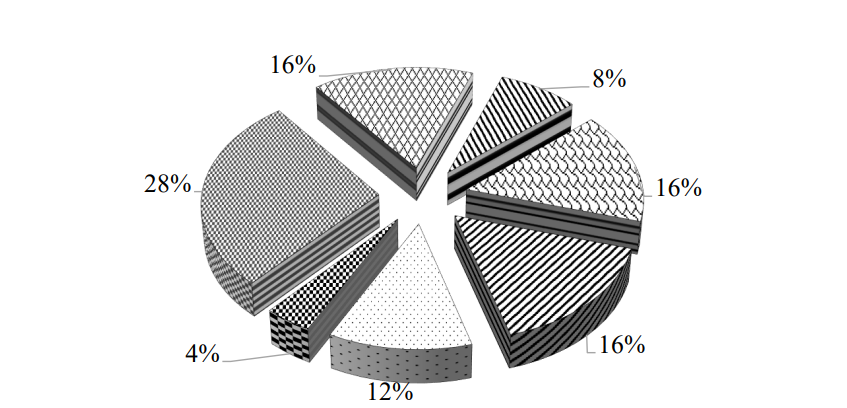 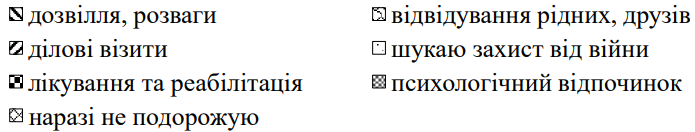 Рис. 3.1 – Види відпочинку, якому надається перевага респондентів Запорізької області у воєнний часУ довоєнний час більшість людей обрало пляжний відпочинок, як вже було зазначено раніше. Серед опитаних 72% взагалі не планують подорожувати наступного року. Обраним місцем відпочинку для тих, хто подорожував би, більший відсоток отримали закордонні поїздки – 52%, до Західної України поїхало б 32%, до Центральних областей – 16% респондентів. Було з’ясовано, що головною причиною, котра заважає подорожувати, стала думка, що зараз не час для подорожей – 40%, а 24% опитаних втратили роботу. Також на подорожі не мають вільного часу 16% людей, усі інші – шукають захист від війни.Найважливішим фактором впливу на вибір місця відпочинку сьогодні став бюджет – 44%, що є результатом втрати заробітку серед населення. Наступним фактором стала наявність бомбосховищ та безпечних місць на території, за це віддали голоси 24%, адже в нинішніх умовах безпека життя стала найважливішим пріоритетом для перебування на території України взагалі. Решта голосів відводиться культурній та екскурсійній програмі (12%), відсутності росіян поруч (12%), транспортній доступності (8%). Найулюбленішими місцями відпочинку в Україні для опитаних стали: парки та природні локації (32%), моря й курорти (28%), гори (24%), архітектурні пам’ятки (16%). Тож можна зробити висновок, що природно-рекреаційні ресурси країни є досить популярними та цікавими, що дозволяє акцентувати увагу на розвитку туристичної діяльності саме на таких локаціях. Стосовно досліджуваної області було виявлено, що більшість опитаних подорожували Запорізьким регіоном незадовго до початку війни – 56%. Решта учасників опитування здійснювали поїздки більше року тому – 44%. Також вони оцінювали якість своїх останніх поїздок за 5-ти бальною шкалою: цілком задовільними вважають свої подорожі 48% респондентів, 44% віддали свої голоси за середню якість, і лише 8% вважають якість подорожей незадовільною.Виявлено, що на думку респондентів першочерговим завданням для відновлення туризму в Запорізькому регіоні є відбудова інфраструктури, за що проголосувало 84%. Це пов’язано з великою кількістю зруйнованих об’єктів, у тому числі й туристичних. Тож для відродження туристичної галузі треба відновлювати пошкоджену інфраструктуру, та будувати нову. Учасники також вважають, що важливо створювати нові туристичні маршрути, котрі будуть проходити місцями минулих військових дій, цьому пункту було відведено 40% голосів. Така частка голосів підтверджує зацікавленість населення у вшануванні пам’яті героям, закріпленні області як однієї з найсильніших територій у боротьбі за правду та свободу, перетворенні регіону у своєрідну «військову» фортецю. Поява воєнно-історичного виду туризму в області матиме попит не лише серед українців, а й стане українською туристичною Меккою для іноземних туристів. За відновлення курортних місць проголосувало 32% учасників, що знову-таки наголошує на великому інтересі українських мандрівників до морського відпочинку. Було віддано 24% голосів проведенню великої кількості фестивалів та концертів в Запорізькій області. Це допоможе популяризувати в регіоні забутий через війну фестивальний туризм. Такі заходи можна також спрямовувати на проведення декількоденних фестивалей військової тематики, де туристи матимуть змогу взяти участь у театралізованих виставах, турнірах та змаганнях, відзначити чи вшанувати пам’ятні дати. Подібні заходи матимуть визнання не лише на національному, а й на світовому рівні.Отже, запропоновано модель відновлення, котра складається з трьох головних шляхів: – створення нішевих туристичних продуктів; – відновлення туристичних зон та інфраструктури; – створення механізму просування нового туристичного продукту. 1. Першою підціллю для створення нішевих туристичних продуктів буде коригування тієї продукції та напрямків туризму, котрі вже були сформовані до війни, проведення оцінювання їх стану та відштовхуючись від результатів, складання планів розвитку на найближчі роки. Далі виникає необхідність у збільшенні кількості новостворених туристичних атракцій для вже існуючих видів туризму, а також розробка нових туристичних продуктів відповідно до кожного з них. Минулі роки показали, які напрямки туризму почали з’являтися в карантинних умовах. Одним з найбільш перспективних став гастротуризм, який у поєднанні з іншими видами туризму забезпечує стійкий приріст туристів та формує новий гастрономічний рух у суспільстві, та по закінченню війни в Україні він не втратить своєї популярності. У цьому році попри військові дії відбулася знакова подія для української культури – до переліку нематеріальної спадщини ЮНЕСКО внесли український борщ. У Києві на честь цього планують встановити скульптуру борщу. Подібні арт-об’єкти привернуть увагу до українських страв та підвищать інтерес до гастрономії [49]. До початку повномасштабної війни в Україні одним з пріоритетних напрямків туризму був медичний, а саме оздоровлення, репродуктивна медицина та стоматологія. Щоб повністю не втратити своїх спеціалістів, різні 96 санаторії модернізувалися як реабілітаційні, психологічні центри для постраждалих в ході війни. Тож після її завершення медичний туризм для внутрішніх туристів стане ще більш популярним, а оскільки Запорізьку область відвідувало дуже мало туристів з метою лікування та оздоровлення, потоки туристів можуть відновитися, при умові вирішення тих проблем, що стоять на заваді динамічного просування цього виду туризму [56]. Тож стимулювання індустрії туризму та гостинності до створення нових, сучасних, комплексних туристичних продуктів змінить «шаблон» області з суто літнім, пляжним відпочинком. Оскільки зараз весь світ збентежений війною в Україні, після її закінчення Україна матиме достатньо великі перспективи для появи нового виду туризму, що буде пов’язаний з військовими подіями та пам’яттю про них. Зважаючи на великі руйнування міст, житлових будинків та інфраструктури, створення оборонних споруд тощо, матиме місце розвиток саме воєнно-історичного туризму. Подорожі такими об’єктами будуть відтворювати у свідомості людей символи мужності українських захисників та дух об’єднання українського народу [49]. Для початку впровадження такого туристичного напрямку запропоновано звернутися до тих країн, на території яких колись були військові дії, щоб обмінятися досвідом відновлення галузі. Наступним кроком повинно стати формування військово-історичних туристичних продуктів. Прикладом може слугувати надання турів для життя в армійських умовах з участю в програмах військової підготовки, катанням на військовій техніці, стрільбі зі зброї та ін., що може також носити назву мілітарі туризм. Аби зарадити розвитку даного різновиду туризму в післявоєнний період доцільно будувати нові «маршрути пам’яті». Частину зруйнованих об’єктів треба зберегти для історії. А також можна залишити недоторканими цілі квартали, аби перетворити певну місцевість на «місто-музей». Це дозволить туристу знаходячись поруч з такими пам’ятками відчути та «пережити» ті емоції, котрі він не отримає при перегляді фото. Такі місця повністю збережуть той дух війни та руйнувань, що відбувалися тут. Може стати актуальним і освітній туризм [56]. Подорожі до місць минулих військових подій стануть у нагоді для вивчення української історії. Те, що можна робити вже сьогодні, це створювати віртуальні екскурсії звільненими або зруйнованими місцями, як, наприклад, екскурсія «Доторкнись до України», яка поки що демонструє оцифровані об’єкти Київської області [59]. У рамках роботи над дослідженням Запорізької області можна констатувати той факт, що уже зараз під час війни в Україні починають формуватися різні заходи та виставки присвячені військовій тематиці. У місті Запоріжжя просто неба відкриваються виставки патріотичних робіт, плакатів з метою донести людям правду про скоєні злочини російської федерації та необхідність протистояти їхній пропаганді. Такі експозиції не тільки роблять відомими українських митців, а й підвищують моральний, бойовий дух та почуття патріотизму серед громадян. У обласному центрі також нещодавно з’явився своєрідний монумент пам’яті – арт-об’єкт у вигляді бронежилету з автомобільних ресорів. Він має на меті увічнити працю багатьох зварювальників, котрі виготовляли такі бронежилети для українських воїнів на початку війни, чим врятували сотні життів. Втім, важливо, щоб такі незвичні та нові проекти реалізовувалися на професійному рівні. 2. Другою ціллю для розквіту туризму в Запорізькій області запропоновано зробити відновлення туристичних зон та інфраструктури. Першим кроком для цього має стати розробка стратегій розвитку регіонів, які безпосередньо постраждали від бойових дій, та прилеглих до них територій. Стратегії стосовно деяких районів, ймовірно, доведеться писати заново [56]. Вони повинні містити у собі ще більше аспектів, котрі не враховувалися до лютого місяця цього року, особливо це питання людської безпеки, збереження довкілля та ін.  Важливою задачею відновлення туристичних зон є повне звільнення та розмінування територій, що вимагатиме багато часу та коштів. Але, якщо цього не зробити, то туризм в цих районах буде недоступним. Слід враховувати й те, що спочатку туристи будуть їхати до тих регіонів, які менше постраждали від війни. Тож в Запорізькій області, звичайно, першочерговим завданням буде відновлення критичної інфраструктури та розмінування. Необхідно також зайнятися облаштуванням місць відпочинку з урахуванням вимог безпеки [14]. Для того, аби відновився туристичний потік в Запорізькій області, треба займатися відновленням транспортних перевезень. Для більшої мобільності необхідно займатися розбудовою транспортної інфраструктури, а саме облаштовувати різноманітні зручності для туристичного транспорту: сформувати мережу місць зупинок та паркування, забезпечити зрозумілу навігацію до них, запровадити зручну систему оплати за послуги паркування. Необхідним є також задіяння водного транспорту, вдосконалення пішохідної та вело-інфраструктури. Зруйновані будівлі у містах, пошкоджені пам’ятки архітектури потребують реконструкції, це є ще одним кроком до поновлення туристичної галузі. Ця задача породжую іншу – визначення джерел фінансування та формування бюджету. Було запропоновано розпочати відкриття нових музеїв, виставок та адаптувати їх до сучасного туриста. Задля розвитку, наприклад, військово-історичного туризму важливо буде встановлювати музеї та виставки, де будуть відтворені найважливіші битви, а для вшанування пам’яті загиблих – меморіальні комплекси [5]. Гарною ідеєю буде створення віртуальних екскурсій, 3D візуалізацій певних подій, боїв за звільнення територій безпосередньо на виставкових заходах чи в приміщеннях музеїв. З огляду на це треба реорганізовувати підхід та концепцію до роботи таких закладів. 3. Третьою ціллю було запропоновано розробку механізму просування нового туристичного продукту. Для цього перш за все варто сформувати загальний імідж області, створити туристичний бренд для усього регіону, адже це матиме особливе враження від дестинації в уяві як туристів, так і жителів [17]. Будь-яке місто, територія, чи певний об’єкт має свій живий характер та спосіб життя, а щоб це підкреслити, для певної території створюють візуальну айдентику. Вона допомагає не лише виділите конкретне місце як туристичний напрямок, а й побудувати більш ефективну та зрозумілу комунікацію з місцевими жителями. Місто Запоріжжя декілька років тому отримало власний туристичний бренд. Та для належного просування усього Запорізького регіону треба формувати окрім міського, ще й обласний імідж. Він може бути створений на основі найпопулярнішого виду туризму в області зараз, або ж на базі того напрямку, котрий буде цікавим у післявоєнний період. Після створення бренду можна зайнятися виготовленням тематичної продукції. Наступним етапом була запропонована уніфікація інформаційних технологій та навігації. Вона передбачає розробку концепції туристичної навігації, зручної як для українських, так і для іноземних мандрівників. Пропонується розробляти туристичні карти, розміщувати та уніфікувати туристичні вказівки, встановлювати інформаційні табло, QR-коди, інсталяції, 3D візуалізації тощо [14]. Розширення мережі туристично-інформаційних центрів по Запорізькій області має стати єдиною інформаційною системою, а також системою продажу регіональних туристичних продуктів та послуг. В усіх локальних центрах споживач повинен мати можливість отримати всю необхідну інформацію та придбати туристичну продукцію. Останнім та чи не найголовнішим кроком, що стоїть на меті відновлення туризму є утворення сучасного цифрового просування нових туристичних напрямків, створення унікальних рекламних продуктів. Оперативними завданнями для цього можуть бути: оновлення туристичних порталів та сайтів як основних джерел туристичної інформації, постійна зміна промоційних туристичних рекламних роликів, підготовка соціальних мереж та цифрових додатків, що спрощують доступ до туристичних сервісів. Тож щоб відновити позицію Запорізької області на ринку туристичних послуг, туристичні підприємства повинні знайти нові способи реклами та продажу своїх продуктів. До запропонованої задачі відноситься й участь у всенародних виставках та презентаціях для залучення цільових груп закордонних туристів. Необхідною є також співпраця з прилеглими регіонами й містами у напрямку відновлення туристичної сфери, проведення спільних післявоєнних промоційних заходів, створення спільного туристичного кластеру. У Державному агентстві розвитку туризму вважають за потрібне визначити, що саме вони прагнутимуть донести людям: все ж залишити пам’ять про військові події, або ж відбудовувати українські міста з нуля, навіть не згадуючи ці часи. Разом з цим, є мета показати Україну з іншого боку – привітну та гостинну, з особливою старовинною культурою, красивою природою [43]. Наразі Управління туризму та промоцій сприяє нормативному врегулюванню туристичної діяльності. Пропонує внесення певних змін до Закону України «Про туризм» та інших нормативно-правових актів щодо діяльності готелів, хостелів, направлення туристичного збору на піднесення туризму тощо [58].Отже, перспективи розвитку туризму в Україні після війни є, вони включають наступне: – розвиток нових перспективних видів туризму та покращення існуючих; – розробка нових програм та концепцій; – забезпечення співпраці з багатьма областями та країнами у напрямку підтримки туристичної діяльності; – підвищення цікавості туристів до пам’ятних місць та маршрутів;– пошук та реалізація нових способів розробки й просування туристично-рекреаційних послуг тощо [50]. В сьогоднішніх умовах українські міста не можуть розраховувати на відвідування іноземних туристів, та й українці можуть відвідувати лише безпечні місця. Проте, внутрішній туризм України все ж активно розвивається, хоча й за таких умов. Та у майбутньому туристична галузь України вже не буде такою, як була раніше. У будь-якому випадку на неї чекає нове відродження. Найперспективнішим видом туризму для Запорізької області й усієї країни стане воєнно-історичний, пізнавальний туризм. Він буде приваблювати не лише українських туристів, а й іноземних гостей, метою яких буде побачити місця минулих подій на власні очі. А підготовка значної рекламної кампанії для міжнародних ринків допоможе сприймати Україну не тільки як місце воєнних дій, а і як безпечну для подорожей країну.Методична розробка проекту туристського продукту «Степові перлини»Під час розробки туристського продукту необхідно мати ясну відповідь на запитання: що ж буде купувати турист? Адже він оплачує не готельне розміщення, а нові відчуття й ознайомлення з невідомим, затишок, увагу. Тому створенню туристського продукту передує вивчення його споживчих якостей і властивостей, виявлення привабливих сторін для туристів.Нами виділено кілька основних споживчих властивостей туристського продукту, на які ми спирались при розробці нового туристського продукту:обґрунтованість, тобто надання всіх послуг має зумовлюватися метою подорожі й супутніми умовами, що потребують;надійність ¬ відповідність реального змісту продукту рекламі, достовірність інформації;ефективність ¬ досягнення найбільшого ефекту для туриста при найменших витратах з його боку;цілісність ¬ завершеність продукту, його спроможність цілком задовольнити туристську потребу; ясність ¬ споживання продукту, його спрямованість мають бути зрозумілими як туристові,  так і обслуговуючому персоналу; простота в експлуатації; гнучкість ¬ здатність продукту і системи обслуговування пристосуватися до іншого типу споживача й бути несприйнятливим для заміни обслуговуючого персоналу; корисність ¬ здатність до досягнення однієї або кількох цілей (наприклад, відпочинку і пізнання), задовольняти ті чи інші потреби туриста.Для підвищення інтенсивності розвитку туризму та гостинності в Запорізькій туристичній дестинації, пропонуємо створити новий туристичний продукт – одноденну оглядову екскурсію культурно-історичними місцями півночі Запорізької області, оскільки ці місця встояли і залишися вільними та українськими. Це буде тематична автобусно-піша екскурсія, тривалістю 1 день в яку включені основні туристичні локації. Вдумливо, весело, комплексно екскурсанти дізнаються історію та облаштування Новомиколаївського району, етапи розвитку та паузи, подробиці та іншу цікаву інформацію про дану туристичну дестинацію. Гід проведе нитку розповіді через багато граней Північної землі Запоріжжя, серед таких як торгівля та багатонаціональність, релігія, освіта, господарство, мистецтво та звичайне українське життя.Запорізькі степи вражають уяву багатьох поколінь людей красою природних ландшафтів і своєю неповторною древньою історією. Тут в гармонійнiй єдності присутні незвичайні пам'ятники природи, архітектури та археології [44].Екскурсiя «Степовi Перлини»Тема екскурсії: визначні місця, заклади та туристичні магніти Новомиколаївського району.Вид екскурсії: автобусно-пiша.				Протяжнiсть: .						Тривалiсть: 1 день.								Мета екскурсії: ознайомити туристів з основними історичними пам’ятками Новомиколаївського району. Показати чим привабливий район на сьогоднішній день.Автор екскурсії: Грохотова  Альона Сергіївна  					Об'єкти екскурсії	: 										- меморіальні пам'ятники і комплекси;							- історико-краєзнавчий музей	;								- зоологiчний парк;										- кiнний завод.									Одноденна екскурсiя «Степовi перлини»						07:00	Збір групи (пл. Маяковського).07:00-07:30	 Відправлення із Запоріжжя (пл. Маяковського).		\07:30-09:00 переїзд в с.Трудове (Новомиколаївського р-н) - колійна інформація про регіон. Найбільше надбання нашого степу - коні! Вони були її супутниками з часів кочівників і до наших днів. Сьогодні в Україні налічується близько 22 працюючих кінних заводів і один з найбільших і найстаріших у країні – «Запорізький кінний завод №86». Заснований відразу після закінчення Другої світової він і по сьогодні вирощує російську рисисту, орловську рисисту, українську верхову, а також одну з порід ваговозів - всього близько 450 коней [45].09:00-10:30 Екскурсія по Конезаводу. Відвідавши конезавод ми дізнаємося багато цікавого про розведення коней, виведення нових порід, познайомимося з правилами верхової їзди, зможемо покататися на конях і просто помилуватися цими прекрасними тваринами.			11:30-13:00	 Вiльний час.							13:00-14:00 Український обід. 						14:00-14:30 Переїзд до зоопарку «Таврія» - колійна інформація про флору та фауну регіону	. Зоологічний парк під відкритим небом «Таврія» розташований біля селища Тернувате, Новомиргородського р - на. Парк заснований в 1993 р. запорізьким заводом «Комунар». Його площа - . Територія парку - різні ландшафти: полинно - злакові і чагарникові степу, штучні лісові масиви, озера. На цій території вільно знаходяться рідкісні види тварин: коні Пржевальського, європейські лані, північно - американські бізони, плямисті олені, благородні олені, європейські муфлони, туркменські кулони, косулі. Загальна кількість тварин досягає 400 голів. Також тут є павичі, страуси, цесарки, орли, куріпки [46].					14:30 - 16:00 Екскурсія по території зоопарку «Таврія», годівля тварин.16:00-17:00 Переїзд до с. Терсянка до німецької кирхи. 5 червня 1911 відбулося урочисте відкриття нової церкви. На її будівництво було витрачено 90 618 рублів. Вона мала трапезну, два житлових приміщення і кухню. З часом навколо церкви посадили два ряди тополь. Будинок пастора знаходився біля церкви, мав великий сад і парк з двома десятинами землі. Церква діяла до осені 1934 року. Після того як останній пастор був заарештований і розстріляний, в приміщенні церкви влаштували кінотеатр. Прекрасний орган тепер повинен був грати на танцях. Восени 1941 року, за тиждень до прихода німецьких окупантів у Новомиколаївський район, німецькі сім'ї були вивезені в Казахстан. Зараз в будівлі кирхи знаходиться Терсянська сільський будинок культури. 17:00 - Виїзд в Запоріжжя. 						18:30 Прибуття в Запоріжжя.					Вартiсть екскурсії складає 780 грн.								У вартість входить: 										- транспортне обслуговування 								- екскурсійне обслуговування по маршруту 						- екскурсiя за програмою 									- супровід представника фірми 								- медична страховка 										У вартість не входить: 									- обід в корчмі (60.00грн.) 								- послуги, не зазначені в програмі.ВИСНОВКИТуристична галузь визначається як комплекс багатьох сфер економічної діяльності, які діють з метою задовольнити потреби туристів у відпочинку, оздоровленні, розвагах тощо. Вона не може існувати без відповідних ресурсів, що у майбутньому будуть одним з головних факторів вибору місця відпочинку туристами. А їх оцінка стає у нагоді при формуванні систем можливостей розвитку туризму певної дестинації. Проаналізувавши стан розвитку рекреаційно-туристичної дестинації Запорізької області та її ресурсні складові, варто підкреслити, що вона має значний потенціал для розвитку різних видів туризму. Вигідне географічне положення, значна кількість пам’яток природи та архітектури, лікувально-оздоровчі, пляжні курорти, інтеркультурність – все це створює можливості для утворення області відомим центром туризму. Є безліч планів та стратегія розвитку галузі в даному регіоні, проте не виключені й проблеми, що перешкоджають ефективному використанню усього наявного потенціалу. Адже стан та реальні перспективи розвитку туризму не досліджені на професійному рівні, на що вказує відсутність аналітико-дослідницьких звітів. Брак досліджень призводить до недостатньо ефективного використання усього потенціалу Запорізької області, відсутності належних інструментів промоції та дійсно конкурентоспроможних туристичних продуктів. За рівнем інтересу з боку іноземців Запорізький край поступається іншим областям України. Туристична криза тут почалася після 2014 року, коли через високий рівень небезпеки та страх збройного конфлікту туристи все менше відвідували Приазовські регіони. Глобальний вплив на туристичну індустрію мала пандемія COVID-19. Так, зниження обсягів в’їзного туризму до Запорізької області за 2020 рік склало більше 80%. Кількість туристів, що подорожували в межах області також стала меншою – на 38%. Аналіз сучасного стану діяльності рекреаційно-туристичної дестинації Запорізької області дозволяє детальніше розглянути визначені туристичні ресурси та встановити пріоритетні завдання для розвитку регіону у цьому напрямку. Цікавими є також подорожі місцями культурної спадщини, але на сьогодні це доволі незначна частина відвідувачів. В останні роки об’єкти історії та культури залишаються поза увагою як державної влади, так і більшості туристів. Культурно-історична спадщина є дещо занедбаною, багато пам’яток потребують відновлення та активної популяризації. Дані щодо поїздок з метою інших видів відпочинку майже відсутні. Сьогодні туризм зіштовхнувся з новим викликом: початком війни в Україні. В Запорізькій області туристична діяльність поки що неможлива. Та якщо поглянути на досвід інших країн, котрі відродили індустрію, можна стверджувати про те, що і Запорізький регіон, і вся країна матиме достатньо перспектив для розквіту туризму після завершення війни. Виявлення значимого наразі туристичного попиту на подорожі в Запорізькій області було здійснено за допомогою двох опитувань серед місцевого населення. Участь у анкетуванні, що проводилося на платформі Google Forms, прийняло 125 респондентів. Загальна кількість запитань з двох проведених опитувань становила двадцять два. Вони мали форму у вигляді тесту з вибором однієї чи декількох відповідей, шкали з найнижчими та найвищими ступенями, відкриті відповіді. У результаті було підтверджено, що найбільш популярним видом відпочинку є пляжний, що співпадає з результатами проведеного дослідження у роботі. Потенційним туристам не вистачає рівня розвитку сільського та подієвого туризму. З початком війни їх пріоритети змінилися, сьогоднішня мета подорожей це психологічний відпочинок. Половина опитаних місцем відпочинку зараз обрали закордонні поїздки, а більшість взагалі не планують подорожувати цього року. Було також виявлено, що наявність культурно-історичних, пізнавальних програм не є найголовнішим фактором при виборі місця відпочинку. Тож можна підтвердити, що культурний потенціал Запорізької області практично не використовується під час формування туристичних продуктів, адже не є популярним серед туристів. На думку респондентів, найбільшою проблемою розвитку туризму в Запорізькому регіоні є низька якість обслуговування та обмежена кількість видів туризму. Отже, для покращення рівня якості надання туристичних та супутніх послуг варто розроблювати програми спеціальної підготовки та підвищення кваліфікації кадрів на ринку, створювати комунікаційні платформи між туристичними бізнесами, надати стандарти сервісу та послугам тощо. Варто зайнятися створенням нішевих туристичних продуктів та коригуванням вже існуючих, задля збільшення кількості туристичних атракцій. Ґрунтуючись на проведених дослідженнях у роботі було запропоновано схему відновлення туристичної галузі в Запорізькій області, яка має на меті виконати такі завдання: створити нові туристичні напрямки та відновити вже існуючі, поновити туристичні зони та інфраструктуру, створити механізм просування нових туристичних продуктів. Увага акцентується на створенні саме військово-історичного виду туризму. Отже, Запорізька область має плани та стратегії розвитку туристичної галузі, але зараз її потрібно адаптувати під нові реалії та удосконалювати, приділяючи більше уваги оцінці туристичних ресурсів та веденню відповідної аналітики й розрахунків. Важливими мають стати питання людської безпеки, екології довкілля та багато інших аспектів, котрі не враховувались до поточного року. Однак, не потрібно концентруватися лише на моносфері, наприклад, на тому ж військово-історичному туризмі. Треба розвивати усі можливості Запорізької області. Проведення гідних заходів для просування туристичних продуктів дозволить розширити межі туристичної діяльності та генерувати більший туристичний потік. Нами було запропоновано історико-культурний тур до півночі Запорізької області (до Новомиколаївського району), який звичайно ж можливо буде реалізувати тільки після завершення війни.ПЕРЕЛІК ПОСИЛАНЬ Андрес Г. О. Охорона нематеріальної культурної спадщини як актуальний напрям культурної політики України. Праці Центру пам’яткознавства. 2012. Вип. 22. Серія: теорія, історія та історіографія пам’яткознавства. С. 5-15.Андрєєва Г. П., Коваль П. Ф. Теоретичні засади спеціалізованого туризму. Глобальні та національні проблеми економіки. 2015. Вип. 7. Серія: економіка та управління національним господарством. С. 90-94.Арабаджи О. С. Вивчення та збереження національної кухні як важливого елемента нематеріальної культурної спадщини караїмів. Матеріали наук.-практ. конференції: Електронний облік: система впорядкування інформації та реєстрації елементів нематеріальної культурної спадщини: Зб. наук. праць за матеріалами наук.-практ. конф., Київ. 2016. С. 4-6. Арабаджи О. С. Етнографічний музей «Кале» (м. Мелітополь) як осередок збереження історичної пам’яті та культури караїмського народу. Краєзнавство Запоріжжя. 2018. Вип. 2 (6). С. 14-18. Арабаджи О. С. Традиція приготування караїмських пиріжків (етъ аякълакъ) – рецепти караїмів Мелітополя як елемент нематеріальної культурної спадщини Запорізького краю. Нематеріальна культурна спадщина як сучасний туристичний ресурс: досвід, практики, інновації: тези доповідей ІІ Міжнар. наук.-практ. конф.фестиваль, Київ. 2018. С. 338-343.  Арсененко І. А., Донченко Л. М., Варава Є. О. Сучасні аспекти розвитку культурного туризму в Запорізькій області. Наукове сьогодення: теоретико-прикладні дослідження та перспективи: матеріали Всеукр.наук.-практ. конф. 2019. Серія: туризм. С. 183-186. 87 Арсененко І. А., Донченко Л. М., Донець І. Ф. Функціональні аспекти розвитку сільського зеленого туризму у Запорізькій області. Парадигматичні аспекти й дилеми розвитку науки та освіти. 2019. Вип. 1. Серія: краєзнавство. С. 240-250.Арсененко І. А., Іванова В. М., Непша Я. Ю. Мистецтво ткацтва села Гусарка Більмацького району, як елемент нематеріальної культурної спадщини Запорізької області. Гуманітарний простір науки: досвід та перспективи: зб. Матеріалів ХХVIІ Міжнарод. наук.-практ. інтернет-конф. 2020. Вип. 27. Серія: географія і геологія. С. 9-14. Бабушко С. Р. Аналіз відповідності вітчизняної та англомовної термінології (на прикладі концепту «професійний розвиток фахівців сфери туризму». Освіта дорослих: теорія, досвід, перспективи: зб. наук. праць. 2013. Вип. 7. Серія: педагогіка. С. 274-282. Бабушко С. Р. Професійний розвиток фахівців сфери туризму в США та Канаді: монографія/ за ред. Л. Б. Лук’янової. Київ : «Ніжин. Видавець ПП Лисенко М. М.», 2015. С. 424. Безхлібна А. П. Інвестиційна привабливість як чинник розвитку туристичної галузі Запорізького регіону. Scientific Journal «ScienceRise». 2016. Вип. 5/1 (22). Серія: економічні науки. С. 32-36. Бейдик О. О. Словник-довідник з географії туризму, рекреалогії та рекреаційної географії. Київ : «Палітра», 1997. С. 130.  Бейдик О. О., Топалова О. І., Прохорова Л. А. Трансформація регіонального туризму за умов децентралізації (на прикладі Запорізької області). Регіональна географія. 2019. Вип. 3 (107). С. 37-42. Бережна Ю. М. Нематеріальна культурна спадщина ЮНЕСКО: поняття, тенденції, український вимір. Географія та туризм. 2012. Вип. 23. С. 93-100.В’їзний туризм: навч. посібник / П.Ф. Коваль та ін. Ніжин: Лук’яненко В. В., 2010. С. 304. Всесвітня туристична організація (UNWTO World Tourism Organization): офіційний сайт. URL: http://www.world-tourism.org Гаврилюк А. М. Атрактивність нематеріальної культурної спадщини України: туризмознавчий аспект. Вісник Київського національного університету культури і мистецтв. 2018. Вип. 1. Серія: Туризм. С. 18-28. Головне управління статистики у Запорізькій області: офіційний сайт. URL: http://www.zp.ukrstat.gov.ua Департамент культури і туризму Запорізької міської ради: офіційний сайт. URL: https://cultura.city/departament Департамент культури, туризму, національностей та релігій. Запорізька державна обласна адміністрація: офіційний сайт. URL: http://surl.li/npvqs Драпушко Р. Г. Туристичний потенціал України: стан, проблеми та перспективи розвитку. Київ: Ін-т законодавчих передбачень і правової експертизи, 2007. С. 152. Дутчак О. І., Шикеринець В. В. Нематеріальна культурна спадщина в Україні та її роль в розвитку туризму. ВП «Миколаївська філія КНУКІМ». 2017. С. 72-74.  Екологічний паспорт Запорізької області / упоряд. Гуркова О. О., Котова О. В., Ащеулова І. О. З.: Запорізька обласна державна адміністрація. 2020. С. 185. Захаренко Г. Н. Туристський потенціал регіональної дестинації та ефективність його використання в індустрії туризму: монографія / спец. 08.00.05 «Економіка та управління господарством (рекреація та туризм)». Київ, 2011. С. 22. Закон України «Про туризм»: офіційний сайт. URL: https://zakon.rada.gov.ua  Законодавство України. Конвенція про охорону нематеріальної культурної спадщини: офіційний сайт. URL: http://surl.li/dzbef Запорізька міська рада. Туристичний путівник: офіційний сайт. URL: http://surl.li/anqcs Запорізька область: культура та туризм. URL: http://www.oblses.zp.ua Запорізька обласна державна адміністрація: офіційний сайт. URL: http://www.zoda.gov.uа Запорізький обласний туристично-інформаційний центр. URL: http://surl.li/npvvr  Запорізький обласний центр туризму та краєзнавства учнівської молоді. URL: http://zoctkum.ucoz.ua Інформаційне агентство «Інтерфакс Україна». URL: http://surl.li/npvwg Квартальнов В. А. Туризм: підручник. Москва.: Фінанси і статистика, 2002. С. 320. 39. Котлер Ф., Боуен Дж. Маркетинг. Гостинність і туризм. / Пер. с анг. Під ред. Ноздрьової Р. Б. Москва.: «Юніті», 1998. С. 787. Крачило М. П. Основи екології та природокористування: навч. посібник. Київ: Крамар, 2013. С. 56-59. Кудерська Н. І., Кудерська І. О. Нематеріальна культурна спадщина України, її об’єкти (прояви). Європейські перспективи. 2015. Вип.7. С. 59-67. 90 Культура і туризм. Запорізька обласна державна адміністрація: офіційний сайт. URL: http://surl.li/heoax Любіцева О. О. Ринок туристичних послуг (геопросторові аспекти). Київ: Альтерпрес, 2012. С. 436. Мальська М. П., Худо В. В., Цибух В. І. Основи туристичного бізнесу / за ред. М. П. Мальської. Київ: Центр навчальної літератури, 2004. С. 272. Марченко О. А. Проблеми та перспективи розвитку рекреації та туризму у Запорізькій області. Бізнес-навігатор. 2014. Вип. 3 (35). Серія: Економіка природокористування. С. 184-188. Марченко О. А. Сучасна оцінка ресурсного потенціалу туристичної галузі Запорізької області. Бізнес-навігатор. 2016. Вип. 1 (38). Серія: Економіка природокористування. С. 134-140. Матвійчук Л. Ю. Теоретичні основи типології та специфіки туристичних ресурсів. Економіка. Управління. Інновації. 2011. Вип. 1. Серія: Економічні науки. С. 1-9. Моргунов, Е. Б. Управління персоналом: дослідження, оцінка, навчання. Київ: Бізнес-школа «Інтел-синтез», 2000. С. 44-49. Москаленко Д. Р., Мягченко О. П. Екологічні проблеми Азовського моря та шляхи їх рішення. Збірник тез наукових доповідей студентів. 2018. Вип. 5. Т. 3. Серія: природничі науки. С. 379-380. Національний перелік елементів нематеріальної культурної спадщини України. Український центр культурних досліджень. URL: http://surl.li/npwec / Новини: презентовано результати першого етапу розробки брендбуку Запорізької області. URL: https://www.zoda.gov.ua/news/ Новини: Запорізький край отримає новий бренд. URL: http://1news.zp.ua Облікова картка елемента нематеріальної культурної спадщини України. Традиція приготування ет аяклак (караїмський пиріжок з м’ясом). Досвід караїмів Мелітополя. URL: http://surl.li/npwfs Олійник О. М. Туристичний потенціал Запорізького регіону: стан та напрямки розвитку / Зб. матеріалів всеукраїнської наук.-практ. конф : в 2 т. Красноармійськ : К ІІ ДонНТУ, 2011. Т. 1. С. 97-100. Півень В. Д., Цвілий С. М. Створення бренду локальної території для реалізації туристичного потенціалу Запорізької області. Перспективи розвитку територій: теорія і практика. 2020. Секція: економічні, інформаційні, екологічні та соціальні аспекти розвитку територій. С. 233-236.Природно-заповідний фонд. Запорізька обласна державна адміністрація: офіційний сайт. URL: http://surl.li/npwgt Природно-заповідний фонд Запорізької області. URL: http://surl.li/anqci Природно-заповідний фонд Запорізької області: сучасний стан, проблеми, перспективи розвитку / Компанієць О. О., Лебедєва Н. І., Петриченко В. В., Компанієць А. В. 2011. Розділ: Охорона навколишнього середовища та раціональне природокористування. С. 87-94. Попович С. І. Туристично-екскурсійні ресурси України: вступ до проблеми / «Збірник Туристичні ресурси України». Київ: Тип. ФІГУ, 1996. С. 352. Про внесення змін до Закону України «Про туризм». Закон України від 18.11.2003 р.: офіційний сайт. URL: http://surl.li/npwif Рюміна Є. Л. Управління розвитком курортно-туристичної сфери Запорізької області. Вісник Бердянського університету менеджменту і бізнесу. 2011. Вип. 2 (14). Серія: регіональна економіка. С. 83-86. Сім шляхів до Запоріжжя: віртуальні тури. URL: http://surl.li/npwjl Смаль В. В. Туризм виробничої спадщини як продукт постіндустріальних трансформацій. Географія та туризм: Наук. збірник / Ред. кол. Я. Б. Олійник (відп. ред.) та ін. Київ: Альтерпрес, 2010. Вип. 9. Серія: туризмознавство. С. 27-33. Смолій В. А. Енциклопедичний словник-довідник з туризму / за ред. В. К. Федорченка. К.: ТОВ «Видавничий Дім «Слово». 2006. С. 370. Стратегія розвитку туризму в місті Запоріжжі на 2014-2018 рр. URL: http://surl.li/npwkr Стратегія розвитку туризму Запорізької області на 2021-2027 рр. URL: http://surl.li/gefpx Територіальні органи ДПС у Запорізькій області: офіційний сайт. URL: https://zp.tax.gov.ua/  Ткач В. А., Язіна В. А. Сучасний стан розвитку ресторанного господарства Запорізької області. Європейський вектор економічного розвитку. 2014. Вип. 2 (17). С. 232-239. Ткаченко А. М., Севастьянов Р. В., Андрійчук Г. В. Розвиток туристичного кластеру Запорізької області. Економічний вісник ДВНЗ УДХТУ. 2019. Вип. 2 (10). Серія: економічні науки. С. 64-72. Традиція приготування ет аяклак (караїмський пиріжок з м’ясом). Автентична України. URL: https://authenticukraine.com.ua Туристична діяльність в Україні у 2011-2019 роках: статистичний бюлетень. Офіційний сайт державної служби статистики України. URL: http://www.ukrstat.gov.ua Туристичні ресурси: поняття про туристичні ресурси. URL: https://uk.wikipedia.org  Холловей Дж. К. Туристический бизнес: Пер. с 7-го англ. изд. Київ: Знання, 2007. С. 798. 93 Чикалова Е. Л., Янущенко Д. В. Проблеми збереження археологічних та історичних пам’яток у сучасній Україні на прикладі Запорізької області. Збірник тез пошуково-дослідницьких робіт ІІІ Всеукраїнської історико-краєзнавчої конференції учнівської молоді «Державотворчі процеси в Україні: через віки у ХХІ століття». 2018. С. 312-315. Чуєва І. О. Перспективи розвитку рекреаційного туризму Запорізької області. Матеріали Міжнародної науково-практичної Інтернет-конференції «Туристичний бізнес: сучасні тренди та стратегії розвитку», КНЕУ. 2018. С. 187-189. Шульц М. О. Пріоритетні напрямки розвитку готельно-ресторанного бізнесу в Запорізькій області. Вісник студентського наукового товариства «ВАТРА» Вінницького торговельно-економічного інституту КНТЕУ. 2016. Вип. 35. С. 252-258. Юхновська Ю. О., Гірняк Є. І. Розвиток туристичного потенціалу Запорізького регіону. Східна Європа: бізнес та управління. 2017. Вип. 02 (07). Серія: економіка та управління національним господарством. С. 39-44. Юхновська Ю. О. Оцінювання привабливості окремих видів туристичної галузі Запорізького регіону. Галицький економічний вісник. 2019. Вип. 4 (59). Серія: туризм. С. 23-39. Юхновська Ю. О. Основні проблеми та перспективи розвитку туристичного потенціалу Запорізького регіону. Науковий вісник Ужгородського національного університету. 2018. Вип. 12. С. 285-288. Язіна В. А. Економічний аналіз особливостей організації та тенденції розвитку готельно-ресторанного господарства Запорізької області. Економічний аналіз. 2015. Т. 19. Вип. 3. С. 107-113. Richards, G. Tourism, Culture and Creativity. Centre for Leisure and Tourism Research. New York NY: Taylor & Francis e-Library, 2007. Р. 346. A Dictionary of Travel and Tourism. URL: https://www.oxfordreference.com РозділКонсультантПідпис, датаПідпис, датаЗавдання видавЗавдання прийнявРозділ 1Чуєва І.О.10.05.202310.05.2023Розділ 2Чуєва І.О.10.08.202310.08.2023Розділ 3Чуєва І.О.10.10.202310.10.2023№з/пНазва етапів кваліфікаційної роботиСтрок виконання етапів роботиПримітка1.Вступ. Вивчення проблеми, опрацювання джерел та публікацій.Червень 2023 р.виконано2.Написання першого розділуВересень 2023 р.виконано3.Написання другого розділуЖовтень 2023 р.виконано4.Написання третього розділуЛистопад 2023 р.виконано5.Написання висновків, комп’ютерний набір роботи Листопад 2023 р.виконано6.Попередній захист кваліфікаційної роботи на кафедріГрудень 2023 р.виконаноВступ………………………………………………………………................Вступ………………………………………………………………................Вступ………………………………………………………………................8Розділ 1. Розділ 1. Науково-теоретичні засади туристичного дослідження……….101.1Визначення сутності та основних понять рекреаційно-туристичної дестинації…………………………………………...101.2Ресурсні складові та потенціал розвитку туристичної галузі….141.3Законодавча база та державна політика у вітчизняній сфері туризму ……………………………………………………………22Розділ 2.Розділ 2.Завдання, методи та організація дослідження…………..………282.1Мета та завдання дослідження…………………………….……..282.2Методи дослідження…………………….……………..………….282.3Організація дослідження………………………………..….……..242.3.1 Характеристика потенціалу розвитку рекреаційно-туристичної дестинації Запорізької області……………………...28Розділ 3Розділ 3Результати дослідження………………..…………………………373.13.1Проблеми збереження туристичного потенціалу Запорізького краю…………………………………………….…………………..373.23.2Перспективи післявоєнного відновлення туристичної галузі в Запорізькій області………………………….……………………..453.33.3Методична розробка проекту туристського продукту «Степові перлини»……………………………………………………………60Висновки……………………………………..……………..………………......Висновки……………………………………..……………..………………......Висновки……………………………………..……………..………………......65Перелік посилань ………………………..………………….……....................Перелік посилань ………………………..………………….……....................Перелік посилань ………………………..………………….……....................68